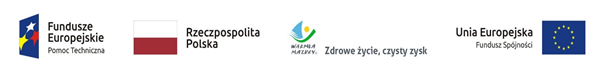 ZAMAWIAJĄCY:WOJEWÓDZTWO WARMIŃSKO-MAZURSKIE ZP.272.1.27.2023		SPECYFIKACJA WARUNKÓW ZAMÓWIENIAW TRYBIE PODSTAWOWYM (art. 275 pkt 1 ustawy z dnia 11 września 2019 r. Prawo zamówień publicznych)Organizacja szkoleń dla pracowników PIFE.AKCEPTUJĘ SWZ WRAZ Z ZAŁĄCZNIKAMI                                     ZATWIERDZAM  ………………………………………………….                            Data:  …………………………….Olsztyn 2023NAZWA ORAZ ADRES ZAMAWIAJĄCEGO, NUMER TELEFONU, ADRES POCZTY ELEKTRONICZNEJ ORAZ STRONY INTERNETOWEJ PROWADZONEGO POSTĘPOWANIAZamawiający :  Województwo Warmińsko-Mazurskie    Adres :              ul. Emilii Plater 1,  10-562 OlsztynNr telefonu :      + 48 89 521 98 40Adres poczty elektronicznej : zamowienia@warmia.mazury.plAdres strony internetowej prowadzonego postępowania :  https://platformazakupowa.pl/pn/warmia.mazuryNumer postępowania:Postępowanie jest oznaczone numerem ZP.272.1.27.2023ADRES STRONY INTERNETOWEJ, NA KTÓREJ UDOSTĘPNIANE BĘDĄ ZMIANY I WYJAŚNIENIA TREŚCI SWZ ORAZ INNE DOKUMENTY ZAMÓWIENIA BEZPOŚREDNIO ZWIĄZANE Z POSTĘPOWANIEM O UDZIELENIE ZAMÓWIENIAAdres strony internetowej :  https://platformazakupowa.pl/pn/warmia.mazuryTRYB UDZIELENIA ZAMÓWIENIATryb podstawowy - art. 275 pkt 1 ustawy z dnia 11 września 2019 r. Prawo zamówień publicznych, zwanej dalej ustawą Pzp.INFORMACJA, CZY ZAMAWIAJĄCY PRZEWIDUJE WYBÓR NAJKORZYSTNIEJSZEJ OFERTY Z MOŻLIWOŚCIĄ PROWADZENIA NEGOCJACJIZamawiający nie przewiduje wyboru najkorzystniejszej oferty z możliwością prowadzenia negocjacji.OPIS PRZEDMIOTU ZAMÓWIENIA Przedmiotem zamówienia jest organizacja i przeprowadzenie trzech dwudniowych szkoleń online dla pracowników Sieci Punktów Informacyjnych Funduszy Europejskich:Temat 1 – Pomoc publiczna w projektach finansowanych ze środków  unijnych.Temat 2 – Ustawa Prawo zamówień publicznych i regulacje unijne dla zamówień finansowanych ze środków unijnych.Temat 3 – Wystąpienia publiczne i kreowanie wizerunku.Szczegółowy opis przedmiotu zamówienia stanowi załącznik nr 1do SWZZamawiający nie dopuszcza składania ofert częściowych. Kategoria przedmiotu zamówienia zgodnie ze Wspólnym Słownikiem Zamówień (CPV):  80420000-4  usługi e-learning80500000-9  usługi szkolenioweWykonawca może powierzyć wykonanie części zamówienia podwykonawcy. WYMAGANIA W ZAKRESIE ZATRUDNIENIA NA PODSTAWIE STOSUNKU PRACY, W OKOLICZNOŚCIACH, O KTÓRYCH MOWA W ART. 95 NIE DOTYCZY WYMAGANIA W ZAKRESIE ZATRUDNIENIA OSÓB, O KTÓRYCH MOWA W ART. 96 UST. 2 PKT 2NIE DOTYCZY INFORMACJA O ZASTRZEŻENIU MOŻLIWOŚCI UBIEGANIA SIĘ                                     O UDZIELENIE ZAMÓWIENIA WYŁĄCZNIE PRZEZ WYKONAWCÓW, O KTÓRYCH MOWA W ART. 94NIE DOTYCZY INFORMACJA O OBOWIĄZKU OSOBISTEGO WYKONANIA PRZEZ WYKONAWCĘ KLUCZOWYCH ZADAŃ, JEŻELI ZAMAWIAJĄCY DOKONUJE TAKIEGO ZASTRZEŻENIA ZGODNIE Z ART. 60 i ART. 121 NIE DOTYCZY WYMÓG LUB MOŻLIWOŚĆ ZŁOŻENIA OFERT W POSTACI KATALOGÓW ELEKTRONICZNYCH LUB DOŁĄCZENIA KATALOGÓW ELEKTRONICZNYCH DO OFERTY, W SYTUACJI OKREŚLONEJ W ART. 93Zamawiający nie dopuszcza złożenia oferty w postaci katalogów elektronicznych.Zamawiający nie dopuszcza dołączenia katalogów elektronicznych do oferty, w sytuacji określonej w art. 93 ustawy Pzp. TERMIN WYKONANIA ZAMÓWIENIATermin wykonania zamówienia: 30 dni od dnia zawarcia umowy.INFORMACJA O PRZEWIDYWANYCH ZAMÓWIENIACH, O KTÓRYCH MOWA W ART. 214 UST. 1 PKT 7 i 8Zamawiający nie przewiduje udzielania zamówień, o których mowa w art. 214 ust. 1 pkt 7 i 8 ustawy PzpINFORMACJA DOTYCZĄCA OFERT WARIANTOWYCH, W TYM INFORMACJA O SPOSOBIE PRZEDSTAWIANIA OFERT WARIANTOWYCH ORAZ MINIMALNE WARUNKI, JAKIM MUSZĄ ODPOWIADAĆ OFERTY WARIANTOWE Zamawiający nie wymaga i nie dopuszcza składania ofert wariantowych.MAKSYMALNA LICZBA WYKONAWCÓW, Z KTÓRYMI ZAMAWIAJĄCY ZAWRZE UMOWĘ RAMOWĄ, JEŻELI ZAMAWIAJĄCY PRZEWIDUJE ZAWARCIE UMOWY RAMOWEJZamawiający nie przewiduje zawarcia umowy ramowej. INFORMACJA DOTYCZĄCA WALUT OBCYCH, W JAKICH MOGĄ BYĆ PROWADZONE ROZLICZENIA MIĘDZY ZAMAWIAJĄCYM A WYKONAWCĄ, JEŻELI ZAMAWIAJĄCY PRZEWIDUJE ROZLICZENIA W WALUTACH OBCYCHZamawiający nie przewiduje rozliczenia w walutach obcych.INFORMACJA O PRZEWIDYWANYM WYBORZE NAJKORZYSTNIEJSZEJ OFERTY Z ZASTOSOWANIEM AUKCJI ELEKTRONICZNEJ WRAZ Z INFORMACJAMI, O KTÓRYCH MOWA W ART. 230, JEŻELI ZAMAWIAJĄCY PRZEWIDUJE AUKCJĘ ELEKTRONICZNĄZamawiający nie przewiduje wyboru najkorzystniejszej oferty z zastosowaniem aukcji elektronicznej. PODSTAWY WYKLUCZENIA, O KTÓRYCH MOWA W ART. 108 UST. 1 PZP  oraz ART.7 UST. 1 USTAWY Z DNIA 13 KWIETNIA 2022R. O SZCZEGÓLNYCH ROZWIĄZANIACH W ZAKRESIE PRZECIWDZIAŁANIA WSPIERANIU AGRESJI NA UKRAINĘ ORAZ SŁUŻĄCYCH OCHRONIE BEZPIECZEŃSTWA NARODOWEGO.  O udzielenie zamówienia mogą się ubiegać Wykonawcy, którzy nie podlegają wykluczeniu na podstawie art. 108 ust. 1 ustawy Pzp. Wykonawca nie podlega wykluczeniu w okolicznościach określonych w art. 108 ust. 1 pkt 1, 2 i 5, jeżeli udowodni Zamawiającemu, że spełnił łącznie przesłanki określone w art. 110 ust. 2 ustawy Pzp.O udzielenie zamówienia mogą się ubiegać Wykonawcy, którzy nie podlegają wykluczeniu na podstawie art.7 ust.1 ustawy z dnia 13 kwietnia 2022 r. o szczególnych rozwiązaniach w zakresie przeciwdziałania wspieraniu agresji na Ukrainę oraz służących ochronie bezpieczeństwa narodowego.  Wykonawca może zostać wykluczony przez Zamawiającego na każdym etapie postępowania o udzielenie zamówienia.PODSTAWY WYKLUCZENIA, O KTÓRYCH MOWA W ART. 109 UST. 1, JEŻELI ZAMAWIAJĄCY JE PRZEWIDUJEZamawiający nie przewiduje wykluczenia Wykonawcy na podstawie art. 109 ust. 1 ustawy Pzp INFORMACJA O WARUNKACH UDZIAŁU W POSTĘPOWANIU O UDZIELENIE ZAMÓWIENIAZamawiający nie określa warunków udziału w postępowaniu.INFORMACJA O PODMIOTOWYCH ŚRODKACH DOWODOWYCH NIE DOTYCZY INFORMACJA O ŚRODKACH KOMUNIKACJI ELEKTRONICZNEJ, PRZY UŻYCIU KTÓRYCH ZAMAWIAJĄCY BĘDZIE KOMUNIKOWAŁ SIĘ Z WYKONAWCAMI, ORAZ INFORMACJA O WYMAGANIACH TECHNICZNYCH I ORGANIZACYJNYCH SPORZĄDZANIA, WYSYŁANIA I ODBIERANIA KORESPONDENCJI ELEKTRONICZNEJW postępowaniu o udzielenie zamówienia  komunikacja między Zamawiającym a Wykonawcami odbywa się przy użyciu środków komunikacji elektronicznej za pośrednictwem platformy zakupowej dostępnej pod adresem https://platformazakupowa.pl/pn/warmia.mazurySkładanie dokumentów w postępowaniu z wyjątkiem oferty, odbywa się elektronicznie za pośrednictwem formularza ,,WYŚLIJ WIADOMOŚĆ”  dostępnego na stronie dotyczącej danego postępowania.Za datę złożenia dokumentów o których mowa w ust. 2, przyjmuje się kliknięcie przycisku ”WYŚLIJ WIADOMOŚĆ” po którym pojawi się komunikat, że wiadomość została wysłana do Zamawiającego.   Wymagania techniczne i organizacyjne wysyłania i odbierania dokumentów elektronicznych, elektronicznych kopii dokumentów i oświadczeń oraz informacji przekazywanych za pośrednictwem platformy zakupowej o której mowa w ust. 1, opisane zostały w Regulaminie platformazakupowa.pl oraz Instrukcji dla Wykonawców platformazakupowa.pl, dostępnych na stronie dotyczącej danego postępowania oraz  stronie głównej Platformy pod adresem  https://platformazakupowa.plWystępuje limit objętości plików lub spakowanych folderów w zakresie całej oferty do ilości 10 plików lub spakowanych folderów przy maksymalnej wielkości 150 MB.  Sposób sporządzenia i przekazywania informacji oraz wymagań technicznych dla dokumentów elektronicznych oraz środków komunikacji elektronicznej w postępowaniu o udzielenie zamówienia publicznego musi być zgodny z wymaganiami określonymi w rozporządzeniu Prezesa Rady Ministrów z dnia 31 grudnia 2020 r. (Dz.U. z 2020 poz. 2452)INFORMACJA O SPOSOBIE KOMUNIKOWANIA SIĘ ZAMAWIAJĄCEGO Z WYKONAWCAMI W INNY SPOSÓB NIŻ PRZY UŻYCIU ŚRODKÓW KOMUNIKACJI ELEKTRONICZNEJ, W TYM W PRZYPADKU ZAISTNIENIA JEDNEJ Z SYTUACJI OKREŚLONYCH W ART. 65 UST. 1, ART. 66 i ART. 69NIE DOTYCZY WSKAZANIE OSÓB UPRAWNIONYCH DO KOMUNIKOWANIA SIĘ Z WYKONAWCAMIZamawiający wyznacza osobę do komunikowania się z Wykonawcami : Agnieszka Ostrowska, tel. 89 521 98 46.Nie będą udzielane wyjaśnienia na zapytania dotyczące niniejszej SWZ kierowane w formie ustnej bezpośredniej lub telefonicznie. WYMAGANIA DOTYCZĄCE WADIUM, JEŻELI ZAMAWIAJĄCY PRZEWIDUJE OBOWIĄZEK WNIESIENIA WADIUMZamawiający nie wymaga wniesienia wadium.TERMIN ZWIĄZANIA OFERTĄWykonawca jest związany ofertą od dnia upływu terminu składania ofert do dnia  19.04.2023 r. OPIS SPOSOBU PRZYGOTOWYWANIA OFERTYW postępowaniu o udzielenie zamówienia ofertę, oświadczenie, o którym mowa w art. 125 ust. 1 ustawy Pzp, składa się, pod rygorem nieważności, w formie elektronicznej opatrzoną kwalifikowanym podpisem elektronicznym lub w postaci elektronicznej opatrzonej podpisem zaufanym lub podpisem osobistym.Wykonawca może złożyć jedną ofertę.Treść oferty musi być zgodna z wymaganiami Zamawiającego określonymi w dokumentach zamówienia.Ofertę należy sporządzić w języku polskim.Oferta wraz z załącznikami musi być podpisana przez osoby upoważnione do reprezentowania Wykonawcy zgodnie z reprezentacją wynikającą z właściwego rejestru lub na podstawie udzielonego pełnomocnictwa.Oferta powinna zawierać: Formularz ofertowy  – zgodnie ze wzorem stanowiącym załącznik nr 2 do SWZ; Pełnomocnictwo -  jeżeli zostało udzielone,Oświadczenie, o którym mowa w art. 125 ust. 1 ustawy Pzp potwierdzające brak podstaw wykluczenia - Załącznik nr 3 do SWZ.Wykonawcy mogą wspólnie ubiegać się o udzielenie zamówienia.Wykonawcy wspólnie ubiegający się o udzielenie zamówienia ustanawiają pełnomocnika do reprezentowania ich w postępowaniu o udzielenie zamówienia albo do reprezentowania w postępowaniu i zawarcia umowy w sprawie zamówienia publicznego.W przypadku wspólnego ubiegania się o zamówienie przez Wykonawców, oświadczenie, o którym mowa w ust. 6 pkt 3, składa każdy z Wykonawców. Oświadczenia te potwierdzają brak podstaw wykluczenia.Wykonawca, w przypadku polegania na zdolnościach lub sytuacji podmiotów udostępniających zasoby, przedstawia, wraz z oświadczeniem, o którym mowa w ust. 6 pkt 3, także oświadczenie podmiotu udostępniającego zasoby, potwierdzające brak podstaw wykluczenia tego podmiotu oraz spełnianie warunków udziału w postępowaniu, w zakresie, w jakim Wykonawca powołuje się na jego zasoby.Wykonawcy, wspólnie ubiegający się o udzielenie zamówienia ponoszą solidarną odpowiedzialność za wykonanie umowy.Oferty, oświadczenia, o których mowa w art. 125 ust. 1 ustawy Pzp, podmiotowe środki dowodowe, w tym oświadczenie, o którym mowa w art. 117 ust. 4 ustawy Pzp, oraz zobowiązanie podmiotu udostępniającego zasoby, o którym mowa w art. 118 ust. 3 ustawy Pzp, zwane dalej "zobowiązaniem podmiotu udostępniającego zasoby", przedmiotowe środki dowodowe, pełnomocnictwo, dokumenty, o których mowa w art. 94 ust. 2 ustawy Pzp, sporządza się w postaci elektronicznej, w formatach danych określonych w przepisach wydanych na podstawie art. 18 ustawy z dnia 17 lutego 2005 r. o informatyzacji działalności podmiotów realizujących zadania publiczne (Dz. U. z 2020 r. poz. 346, 568, 695, 1517 i 2320), z zastrzeżeniem formatów, o których mowa w art. 66 ust. 1 ustawy Pzp, z uwzględnieniem rodzaju przekazywanych danych.Informacje, oświadczenia lub dokumenty, inne niż określone w ust. 12, przekazywane w postępowaniu, sporządza się w postaci elektronicznej, w formatach danych określonych w przepisach wydanych na podstawie art. 18 ustawy z dnia 17 lutego 2005 r. o informatyzacji działalności podmiotów realizujących zadania publiczne lub jako tekst wpisany bezpośrednio do wiadomości przekazywanej przy użyciu środków komunikacji elektronicznej, o których mowa w  ust. 14. Dokumenty elektroniczne przekazuje się w postępowaniu przy użyciu środków komunikacji elektronicznej wskazanych przez Zamawiającego zgodnie z art. 67 ustawy Pzp.W przypadku gdy dokumenty elektroniczne w postępowaniu, przekazywane przy użyciu środków komunikacji elektronicznej, zawierają informacje stanowiące tajemnicę przedsiębiorstwa w rozumieniu przepisów ustawy z dnia 16 kwietnia 1993 r. o zwalczaniu nieuczciwej konkurencji (Dz. U. z 2020 r. poz. 1913), Wykonawca, w celu utrzymania w poufności tych informacji, przekazuje je w wydzielonym i odpowiednio oznaczonym pliku. Podmiotowe środki dowodowe, przedmiotowe środki dowodowe oraz inne dokumenty lub oświadczenia, sporządzone w języku obcym przekazuje się wraz z tłumaczeniem na język polski. W przypadku gdy podmiotowe środki dowodowe, przedmiotowe środki dowodowe, inne dokumenty, w tym dokumenty, o których mowa w art. 94 ust. 2 ustawy Pzp, lub dokumenty potwierdzające umocowanie do reprezentowania odpowiednio Wykonawcy, Wykonawców wspólnie ubiegających się o udzielenie zamówienia publicznego, podmiotu udostępniającego zasoby na zasadach określonych w art. 118 ustawy Pzp lub podwykonawcy niebędącego podmiotem udostępniającym zasoby na takich zasadach, zwane dalej "dokumentami potwierdzającymi umocowanie do reprezentowania", zostały wystawione przez upoważnione podmioty inne niż Wykonawca, Wykonawca wspólnie ubiegający się o udzielenie zamówienia, podmiot udostępniający zasoby lub podwykonawca, zwane dalej "upoważnionymi podmiotami", jako dokument elektroniczny, przekazuje się ten dokument. W przypadku gdy podmiotowe środki dowodowe, przedmiotowe środki dowodowe, inne dokumenty, w tym dokumenty, o których mowa w art. 94 ust. 2 ustawy Pzp, lub dokumenty potwierdzające umocowanie do reprezentowania, zostały wystawione przez upoważnione podmioty jako dokument w postaci papierowej, przekazuje się cyfrowe odwzorowanie tego dokumentu opatrzone kwalifikowanym podpisem elektronicznym, podpisem zaufanym lub podpisem osobistym, poświadczające zgodność cyfrowego odwzorowania z dokumentem w postaci papierowej.Poświadczenia zgodności cyfrowego odwzorowania z dokumentem w postaci papierowej, o którym mowa w ust. 18, dokonuje w przypadku:podmiotowych środków dowodowych oraz dokumentów potwierdzających umocowanie do reprezentowania - odpowiednio Wykonawca, Wykonawca wspólnie ubiegający się o udzielenie zamówienia, podmiot udostępniający zasoby lub podwykonawca, w zakresie podmiotowych środków dowodowych lub dokumentów potwierdzających umocowanie do reprezentowania, które każdego z nich dotyczą;przedmiotowych środków dowodowych - odpowiednio Wykonawca lub Wykonawca wspólnie ubiegający się o udzielenie zamówienia;innych dokumentów, w tym dokumentów, o których mowa w art. 94 ust. 2 ustawy Pzp - odpowiednio Wykonawca lub Wykonawca wspólnie ubiegający się o udzielenie zamówienia, w zakresie dokumentów, które każdego z nich dotyczą.Poświadczenia zgodności cyfrowego odwzorowania z dokumentem w postaci papierowej, o którym mowa w ust. 18, może dokonać również notariusz. Przez cyfrowe odwzorowanie, o którym mowa w ust. 18-20 oraz ust. 23-25, należy rozumieć dokument elektroniczny będący kopią elektroniczną treści zapisanej w postaci papierowej, umożliwiający zapoznanie się z tą treścią i jej zrozumienie, bez konieczności bezpośredniego dostępu do oryginału.Podmiotowe środki dowodowe, w tym oświadczenie, o którym mowa w art. 117 ust. 4 ustawy Pzp, oraz zobowiązanie podmiotu udostępniającego zasoby, przedmiotowe środki dowodowe, dokumenty, o których mowa w art. 94 ust. 2 ustawy Pzp, niewystawione przez upoważnione podmioty, oraz pełnomocnictwo przekazuje się w postaci elektronicznej i opatruje się kwalifikowanym podpisem elektronicznym, podpisem zaufanym lub podpisem osobistym.W przypadku gdy podmiotowe środki dowodowe, w tym oświadczenie, o którym mowa w art. 117 ust. 4 ustawy Pzp, oraz zobowiązanie podmiotu udostępniającego zasoby, przedmiotowe środki dowodowe, dokumenty, o których mowa w art. 94 ust. 2 ustawy Pzp, niewystawione przez upoważnione podmioty lub pełnomocnictwo, zostały sporządzone jako dokument w postaci papierowej i opatrzone własnoręcznym podpisem, przekazuje się cyfrowe odwzorowanie tego dokumentu opatrzone kwalifikowanym podpisem elektronicznym, podpisem zaufanym lub podpisem osobistym, poświadczającym zgodność cyfrowego odwzorowania z dokumentem w postaci papierowej.Poświadczenia zgodności cyfrowego odwzorowania z dokumentem w postaci papierowej, o którym mowa w ust. 23, dokonuje w przypadku:podmiotowych środków dowodowych - odpowiednio Wykonawca, Wykonawca wspólnie ubiegający się o udzielenie zamówienia, podmiot udostępniający zasoby lub podwykonawca, w zakresie podmiotowych środków dowodowych, które każdego z nich dotyczą;przedmiotowego środka dowodowego, dokumentu, o którym mowa w art. 94 ust. 2 ustawy Pzp, oświadczenia, o którym mowa w art. 117 ust. 4 ustawy Pzp, lub zobowiązania podmiotu udostępniającego zasoby - odpowiednio Wykonawca lub Wykonawca wspólnie ubiegający się o udzielenie zamówienia;pełnomocnictwa - mocodawca.Poświadczenia zgodności cyfrowego odwzorowania z dokumentem w postaci papierowej, o którym mowa w ust. 23, może dokonać również notariusz. W przypadku przekazywania w postępowaniu dokumentu elektronicznego w formacie poddającym dane kompresji, opatrzenie pliku zawierającego skompresowane dokumenty kwalifikowanym podpisem elektronicznym, podpisem zaufanym lub podpisem osobistym, jest równoznaczne z opatrzeniem wszystkich dokumentów zawartych w tym pliku odpowiednio kwalifikowanym podpisem elektronicznym, podpisem zaufanym lub podpisem osobistym. Dokumenty elektroniczne w postępowaniu spełniają łącznie następujące wymagania:są utrwalone w sposób umożliwiający ich wielokrotne odczytanie, zapisanie i powielenie, a także przekazanie przy użyciu środków komunikacji elektronicznej lub na informatycznym nośniku danych;umożliwiają prezentację treści w postaci elektronicznej, w szczególności przez wyświetlenie tej treści na monitorze ekranowym;umożliwiają prezentację treści w postaci papierowej, w szczególności za pomocą wydruku;zawierają dane w układzie niepozostawiającym wątpliwości co do treści i kontekstu zapisanych informacji.Do danych zawierających dokumenty tekstowe, tekstowo-graficzne lub multimedialne stosuje się co najmniej jeden z następujących formatów danych: .txt; .rtf; .pdf; .xps; .odt; .ods; .odp; .doc; .xls; .ppt; .docx; .xlsx; .pptx; .csv; .mp3; .wav; .mp4. W celu kompresji danych stosuje się co najmniej jeden z następujących formatów: .zip lub .7ZNie ujawnia się informacji stanowiących tajemnicę przedsiębiorstwa w rozumieniu przepisów ustawy z dnia 16 kwietnia 1993 r. o zwalczaniu nieuczciwej konkurencji (Dz. U. z 2019 r. poz. 1010 i 1649), jeżeli Wykonawca, wraz z przekazaniem takich informacji, zastrzegł, że nie mogą być one udostępniane oraz wykazał, że zastrzeżone informacje stanowią tajemnicę przedsiębiorstwa. Wykonawca nie może zastrzec informacji, o których mowa w art. 222 ust. 5.SPOSÓB ORAZ TERMIN SKŁADANIA OFERTTermin składania ofertOfertę należy złożyć : do dnia 21.03.2023 r. do  godz. 10:00Oferta może być złożona tylko do upływu terminu składania ofert.Do upływu terminu składania ofert Wykonawca może wycofać ofertę.Sposób składania ofert Ofertę wraz z wymaganymi dokumentami należy złożyć za pośrednictwem platformy zakupowej pod adresem : https://platformazakupowa.pl/pn/warmia.mazury Oferty wraz z wymaganymi dokumentami, składa się elektronicznie za pośrednictwem Formularza składania oferty dostępnego na stronie dotyczącej danego postępowania.Szyfrowanie ofert odbywa się automatycznie przez system.Za datę złożenia oferty przyjmuje się datę jej przekazania w systemie poprzez kliknięcie przycisku ”ZŁÓŻ OFERTĘ” w drugim kroku i wyświetleniu komunikatu, że oferta została złożona.     Wykonawca może do upływu terminu do składania ofert zmienić lub wycofać ofertę.Sposób zmiany lub wycofania oferty określony został w Instrukcji dla Wykonawców platformazakupowa.pl .Z uwagi na to, że złożona oferta jest zaszyfrowana nie można jej edytować w celu dokonania zmiany. Zmianę oferty należy dokonać poprzez wycofanie uprzednio złożonej oferty i złożenie nowej. Zmianę lub wycofanie oferty należy zrobić do upływu terminu składania ofert.Wykonawca po upływie terminu do składania ofert nie może skutecznie dokonać zmiany ani wycofać złożonej oferty.Wymagania techniczne i organizacyjne wysyłania i odbierania dokumentów elektronicznych, elektronicznych kopii dokumentów i oświadczeń oraz informacji przekazywanych za pośrednictwem platformy zakupowej o której mowa w ust. 1, opisane zostały w Regulaminie platformazakupowa.pl oraz Instrukcji dla Wykonawców platformazakupowa.pl, dostępnych na stronie dotyczącej danego postępowania oraz  stronie głównej Platformy pod adresem  https://platformazakupowa.plWystępuje limit objętości plików lub spakowanych folderów w zakresie całej oferty do ilości 10 plików lub spakowanych folderów przy maksymalnej wielkości 150 MB.  Sposób sporządzenia i przekazywania informacji oraz wymagań technicznych dla dokumentów elektronicznych oraz środków komunikacji elektronicznej w postępowaniu o udzielenie zamówienia publicznego musi być zgodny z wymaganiami określonymi w rozporządzeniu Prezesa Rady Ministrów z dnia 31 grudnia 2020 r. (Dz.U. z 2020 poz. 2452)TERMIN OTWARCIA OFERTOtwarcie ofert nastąpi w dniu 21.03.2023 r. o godz. 10:10W przypadku awarii systemu, przy użyciu którego następuje otwarcie ofert, która powoduje brak możliwości otwarcia ofert w terminie określonym przez Zamawiającego, otwarcie ofert następuje niezwłocznie po usunięciu awarii.SPOSÓB OBLICZENIA CENYCena ofertowa – cena, za którą Wykonawca zobowiązuje się do wykonania przedmiotu zamówienia, łącznie z podatkiem VAT naliczonym zgodnie z obowiązującymi przepisami w tym zakresie.Cena ofertowa musi zawierać wszystkie koszty związane z prawidłową realizacją zamówienia zgodnie z opisem przedmiotu zamówienia.Cena ofertowa musi być wyrażona w złotych polskich i zaokrąglona do dwóch miejsc po przecinku.Jeżeli została złożona oferta, której wybór prowadziłby do powstania u Zamawiającego obowiązku podatkowego zgodnie z ustawą z dnia 11 marca 2004 r. o podatku od towarów i usług (Dz. U. z 2018 r. poz. 2174, z późn. zm.), dla celów zastosowania kryterium ceny lub kosztu Zamawiający dolicza do przedstawionej w tej ofercie ceny kwotę podatku od towarów i usług, którą miałby obowiązek rozliczyć.W ofercie, o której mowa w ust. 4, Wykonawca ma obowiązek:poinformowania Zamawiającego, że wybór jego oferty będzie prowadził do powstania u Zamawiającego obowiązku podatkowego;wskazania nazwy (rodzaju) towaru lub usługi, których dostawa lub świadczenie będą prowadziły do powstania obowiązku podatkowego;wskazania wartości towaru lub usługi objętego obowiązkiem podatkowym Zamawiającego, bez kwoty podatku;wskazania stawki podatku od towarów i usług, która zgodnie z wiedzą Wykonawcy, będzie miała zastosowanie.Ceny jednostkowe złożone w ofercie nie mogą ulec zmianie w trakcie realizacji umowy.W przypadku Wykonawcy przyjmującego zlecenie lub świadczącego usługę będącego:osobą fizyczną wykonującą działalność gospodarczą zarejestrowaną w Rzeczypospolitej Polskiej albo w państwie niebędącym państwem członkowskim Unii Europejskiej lub państwem Europejskiego Obszaru Gospodarczego niezatrudniającego pracowników lub niezawierającego umów ze zleceniobiorcami; osobą fizyczną niewykonującą działalności gospodarczej  - który przyjmuje zlecenie lub świadczy usługi na podstawie umów o których mowa w art. 734 i art. 750 ustawy z dnia 27 kwietnia 1964 r. – Kodeks cywilny (Dz. U. z 2020 r. poz. 1740 ze zm.), zwanej dalej Kodeksem cywilnym”, na rzecz przedsiębiorcy w rozumieniu przepisów ustawy z dnia 6 marca 2018 r. Prawo przedsiębiorców (Dz. U. z 2021 r. poz. 162) albo na rzecz innej jednostki organizacyjnej, w ramach prowadzonej przez te podmioty działalności, cena ofertowa powinna być ustalona w taki sposób, aby wysokość wynagrodzenia za każdą godzinę wykonania zlecenia lub świadczenia usługi nie była niższa niż wysokość minimalnej stawki godzinowej ustalonej zgodnie z art. 2 ust. 3a, 3b i 5 ustawy z dnia 10 października 2002 r. o minimalnym wynagrodzeniu za pracę (Dz. U. 2020 poz. 2207). W przypadku wykonawców o których mowa w ust. 7 wspólnie ubiegających się o udzielenie zamówienia, każdemu z tych wykonawców przysługuje wynagrodzenie ustalone zgodnie z ust. 7.W przypadku oferty złożonej przez Wykonawcę, o którym mowa w ust. 7, Wykonawca uwzględnia w cenie oferty kwotę należnej składki na ubezpieczenie społeczne i zdrowotne oraz zaliczkę na podatek dochodowy, które Zamawiający, zgodnie z obowiązującymi przepisami, zobowiązany będzie naliczyć i odprowadzić. W takim wypadku wynagrodzenie faktycznie wypłacone Wykonawcy zostanie pomniejszone o kwotę stanowiącą równowartość składki na ubezpieczenie społeczne i zdrowotne oraz zaliczkę na podatek dochodowy, które Zamawiający, zgodnie z obowiązującymi przepisami, zobowiązany będzie naliczyć i odprowadzić.OPIS KRYTERIÓW OCENY OFERT WRAZ Z PODANIEM WAG TYCH KRYTERIÓW I SPOSOBU OCENY OFERT1.  Kryteria wyboru oferty i ich znaczenie :   1) Cena – znaczenie kryterium – 60 %2) Doświadczenie trenera – znaczenie kryterium – 40 %Sposób oceny oferty:Cena:         Punkty w tym kryterium obliczone zostaną według wzoru:                                                          najniższa cena  brutto spośród badanych ofert      liczba uzyskanych punktów  =  ------------------------------------------------------------  x  60                                                             cena  brutto badanej ofertyWynik działania zostanie  zaokrąglony do 2 miejsc po przecinku, maksymalna liczba punktów jaką można uzyskać – 60Doświadczenie trenera:W kryterium „doświadczenie trenera”, ocenie będzie podlegać liczba przeprowadzonych godzin dydaktycznych/szkoleniowych/wykładowych w okresie ostatnich 2 lat liczonych wstecz od dnia, w którym upływa termin składania ofert, przez wskazanego przez Wykonawcę trenera z zakresu tematyki będącej przedmiotem odpowiednio do tematu zamówienia:Temat 1 -  Pomoc publiczna w projektach finansowanych ze środków  unijnych.  Temat 2 –  Ustawa Prawo zamówień publicznych i regulacje unijne dla zamówień  finansowanych ze środków unijnych.Temat 3 – Wystąpienia publiczne i kreowanie wizerunku.powyżej minimum określonego przez Zamawiającego tj. powyżej 30 godzin dydaktycznych /szkoleniowych/wykładowych, odpowiadających odpowiednio tematyce określonej dla danego tematu szkolenia, zrealizowanych w okresie ostatnich 2 lat przed upływem terminu składania ofert. Przez „liczbę godzin dydaktycznych/szkoleniowych/wykładowych” Zamawiający rozumie liczbę godzin dydaktycznych, gdzie 1 godzina dydaktyczna to 45 minut. Ocena  zostanie dokonana na podstawie informacji zamieszczonych przez Wykonawcę w formularzu ofertowym, dla każdego tematu szkolenia.Podana w formularzu ofertowym liczba godzin doświadczenia wszystkich trenerów zostanie zsumowana i  podstawiona do wzoru w kryterium doświadczenie trenera. Zamawiający będzie oceniał i punktował doświadczenie  trenera wskazanych w ofercie dla każdego zadania. Maksymalna liczba przeprowadzonych przez trenera (dla danego tematu szkolenia) godzin dydaktycznych/szkoleniowych/wykładowych, podlegających ocenie wynosi 700 godzin.  Jeżeli Wykonawca wykaże doświadczenie trenera (dla danego tematu szkolenia) ponad 700 godzin, do wzoru zostanie podstawiona maksymalna liczba godzin, tj. 700. Jeżeli Wykonawca w formularzu ofertowym, we wszystkich tematach, nie wykaże żadnego dodatkowego doświadczenia danego trenera, powyżej wymaganego minimum określonego przez Zamawiającego, to wówczas Wykonawca w kryterium „doświadczenie trenera” otrzyma 0 punktów bez podstawiania do wzoru.Wpisanie imienia i nazwiska trenera (dla danego tematu szkolenia) w formularzu ofertowym jest obowiązkowe. W przypadku nie wpisania imienia i nazwiska trenera (dla danego tematu szkolenia), oferta Wykonawcy będzie podlegała odrzuceniu.Zamawiający, dla danego tematu szkolenia, będzie oceniał doświadczenie wyłącznie jednego trenera. W przypadku wskazania przez Wykonawcę w formularzu ofertowym (dla danego tematu szkolenia) więcej niż jednego trenera, Zamawiający będzie oceniał doświadczenie wyłącznie jednego trenera o największej liczbie przeprowadzonych godzin dydaktycznych/ szkoleniowych/ wykładowych. W przypadku wskazania przez Wykonawcę w formularzu ofertowym (dla danego tematu szkolenia) więcej niż jednego trenera z takim samym doświadczeniem (taką samą liczbą przeprowadzonych godzin dydaktycznych), Zamawiający oceni trenera wskazanego jako pierwszego w formularzu ofertowym.  Wykonawca zobowiązuje się zrealizować przedmiot zamówienia dla danego tematu szkolenia przy udziale ocenianego przez Zamawiającego trenera. Punkty w tym kryterium obliczone zostaną według wzoru:   zsumowana liczba godzin doświadczenia wszystkich trenerów badanej oferty powyżej wymaganego minimum      liczba uzyskanych punktów = --------------------------------------------------------------     x 40zsumowana najwyższa liczba godzin doświadczenia wszystkich trenerów spośród badanych ofert powyżej wymaganego minimum         Wynik działania zostanie  zaokrąglony do 2 miejsc po przecinku, maksymalna liczba punktów jaką można uzyskać – 40Suma punktów za wszystkie kryteria stanowić będzie ogólną liczbę punktów jaką uzyskała oferta danego Wykonawcy.Jako najkorzystniejsza zostanie wybrana oferta, która uzyska największą liczbę punktów spośród ofert nie podlegających odrzuceniu.Jeżeli nie można wybrać najkorzystniejszej oferty z uwagi na to, że dwie lub więcej ofert przedstawia taki sam bilans ceny i innych kryteriów oceny ofert, Zamawiający wybiera spośród tych ofert ofertę, która otrzymała najwyższą ocenę w kryterium o najwyższej wadze.Jeżeli oferty otrzymały taką samą ocenę w kryterium o najwyższej wadze, Zamawiający wybiera ofertę z najniższą ceną.Jeżeli nie można dokonać wyboru oferty w sposób, o którym mowa w ust. 5, Zamawiający wzywa Wykonawców, którzy złożyli te oferty, do złożenia w terminie określonym przez Zamawiającego ofert dodatkowych zawierających nową cenę.Wykonawcy, składając oferty dodatkowe, nie mogą oferować cen wyższych niż zaoferowane w uprzednio złożonych przez nich ofertach.INFORMACJA O FORMALNOŚCIACH, JAKIE MUSZĄ ZOSTAĆ DOPEŁNIONE PO WYBORZE OFERTY W CELU ZAWARCIA UMOWY W SPRAWIE ZAMÓWIENIA PUBLICZNEGOZamawiający zawrze umowę w sprawie zamówienia publicznego, z uwzględnieniem art. 577 ustawy Pzp, w terminie nie krótszym niż 5 dni od dnia przesłania zawiadomienia o wyborze najkorzystniejszej oferty, jeżeli zawiadomienie to zostało przesłane przy użyciu środków komunikacji elektronicznej.Zamawiający może zawrzeć umowę w sprawie zamówienia publicznego przed upływem terminu, o którym mowa w ust. 1, jeżeli w postępowaniu o udzielenie zamówienia złożono tylko jedną ofertę.Na żądanie Zamawiającego, Wykonawca przekaże Zamawiającemu informacje niezbędne do zawarcia umowy.INFORMACJA DOTYCZĄCE ZABEZPIECZENIA NALEŻYTEGO WYKONANIA UMOWY, JEŻELI ZAMAWIAJĄCY PRZEWIDUJE OBOWIĄZEK JEGO WNIESIENIAZamawiający nie przewiduje obowiązku wniesienia zabezpieczenia należytego wykonania umowy.PROJEKTOWANE POSTANOWIENIA UMOWY W SPRAWIE ZAMÓWIENIA PUBLICZNEGO, KTÓRE ZOSTANĄ WPROWADZONE DO TREŚCI TEJ UMOWYUmowa z wybranym Wykonawcą zostanie zawarta na warunkach określonych w projektowanych postanowieniach umowy stanowiących załącznik nr 5 do SWZ.  Złożenie przez Wykonawcę oferty jest równoznaczne z akceptacją projektowanych  postanowień umowy oraz zobowiązaniem do zawarcia umowy na warunkach w nich określonych.Umowa z wybranym Wykonawcą zostanie zawarta w miejscu i terminie wyznaczonym przez Zamawiającego. POUCZENIE O ŚRODKACH OCHRONY PRAWNEJ PRZYSŁUGUJĄCYCH WYKONAWCY.Środki ochrony prawnej przysługują Wykonawcy, jeżeli ma lub miał interes w uzyskaniu zamówienia oraz poniósł lub może ponieść szkodę w wyniku naruszenia przez Zamawiającego przepisów ustawy Pzp.Odwołanie przysługuje na:niezgodną z przepisami ustawy czynność Zamawiającego, podjętą w postępowaniu o udzielenie zamówienia, w tym na projektowane postanowienie umowy;zaniechanie czynności w postępowaniu o udzielenie zamówienia, do której Zamawiający był obowiązany na podstawie ustawy Pzp.Odwołanie wnosi się do Prezesa Krajowej Izby Odwoławczej.Na orzeczenie Krajowej Izby Odwoławczej oraz postanowienie Prezesa Krajowej Izby Odwoławczej, o którym mowa w art. 519 ust. 1 ustawy Pzp, stronom oraz uczestnikom postępowania odwoławczego przysługuje skarga do sądu.Skargę wnosi się do Sądu Okręgowego w Warszawie - sądu zamówień publicznych.Skargę wnosi się za pośrednictwem Prezesa Krajowej Izby Odwoławczej.Szczegółowe informacje dotyczące środków ochrony prawnej określone są w Dziale IX „Środki ochrony prawnej” ustawy Pzp. INFORMACJE DODATKOWE Zgodnie z obowiązkiem nałożonym art. 13 Rozporządzenia Parlamentu Europejskiego i Rady (UE) 2016/679 z dnia 27 kwietnia 2016 r. w sprawie ochrony osób fizycznych w związku z przetwarzaniem danych osobowych i w sprawie swobodnego przepływu takich danych (RODO), poniżej przekazujemy informacje dotyczące przetwarzania Pani/Pana danych osobowych:administratorem danych osobowych jest Województwo Warmińsko – Mazurskie ul. E. Plater 1, 
10-562 Olsztyn (dalej: Administrator).administrator powołał Inspektora Ochrony Danych, z którym kontakt jest możliwy pod adresem email: iod@warmia.mazury.pl.dane osobowe przetwarzane będą na podstawie art. 6 ust. 1 lit. c RODO  w celu związanym 
z postępowaniem o udzielenie  zamówienia publicznego ZP.272.1.27.2023 na organizację szkoleń dla pracowników Sieci PIFEDane osobowe przetwarzane są na podstawie ustawy z dnia 11 września 2019 r. Prawo zamówień publicznych (Dz. U. z 2021 r., poz. 1129 ze zm.), zwanej dalej ustawą Pzp. dane osobowe będą przekazywane następującym odbiorcom: umieszczone na stornie internetowej Zamawiającego,Prezesowi Urzędu Zamówień Publicznych,wnioskodawcom zgodnie z ustawą Pzp,wnioskodawcom zgodnie z ustawą z dnia 6 września 2001 r. o dostępie do informacji publicznej ( Dz.U. z 2020 r. poz. 2176),   organom publicznym i osobom uprawnionym do przeprowadzenia w Urzędzie Marszałkowskim Województwa Warmińsko - Mazurskiego czynności kontrolnych i audytowych (np. Urząd Zamówień Publicznych,  Krajowa Izba Odwoławcza, Regionalna  Izba Obrachunkowa, Najwyższa Izba Kontroli, Krajowa Administracja Skarbowa), administratorowi internetowej platformy zakupowej Open Nexus Sp. z o.o. na podstawie art. 28 ust. 3 RODO.dane osobowe będą przechowywane przez 4 lata od dnia zakończenia postępowania, jeżeli okres obowiązywania umowy w sprawie zamówienia publicznego przekracza 4 lata, przez cały okres obowiązywania umowy w sprawie zamówienia publicznego, a następnie przez okres zgodny z jednolitym rzeczowym wykazem akt stanowiącym załącznik nr 4 do rozporządzenia Prezesa Rady Ministrów z dnia 18 stycznia 2011 r. w sprawie instrukcji kancelaryjnej, jednolitych rzeczowych wykazów akt oraz instrukcji  w sprawie organizacji i zakresu działania archiwów zakładowych.w każdym czasie przysługuje Pani/Panu prawo dostępu do swoich danych osobowych*, 
jak również prawo żądania ich sprostowania** lub ograniczenia przetwarzania, 
z zastrzeżeniem przypadków, o których mowa w art. 18 ust. 2 RODO***. jeżeli uważa Pani/Pan, że przetwarzanie danych osobowych narusza przepisy o ochronie danych osobowych, ma Pani/Pan prawo wnieść skargę do organu nadzorczego, tj. Prezesa Urzędu Ochrony Danych Osobowych.Obowiązek podania przez Panią/Pana danych osobowych bezpośrednio Pani/Pana dotyczących jest wymogiem ustawowym określonym w przepisach ustawy Pzp, związanym z udziałem 
w postępowaniu o udzielenie zamówienia publicznego; konsekwencje niepodania określonych danych wynikają z ustawy Pzp.  W odniesieniu do Pani/Pana danych osobowych decyzje nie będą podejmowane w sposób zautomatyzowany, stosowanie do art. 22 RODO.Dane osobowe nie są przekazywane do państwa trzeciego lub organizacji międzynarodowej.Nie przysługuje Pani/Panu:w związku z art. 17 ust. 3 lit. b, d lub e RODO prawo do usunięcia danych osobowych;prawo do przenoszenia danych osobowych, o którym mowa w art. 20 RODO;na podstawie art. 21 RODO prawo sprzeciwu, wobec przetwarzania danych osobowych, gdyż podstawą prawną przetwarzania Pani/Pana danych osobowych jest art. 6 ust. 1 lit. c RODO. * Osoba, której dane dotyczą może zwrócić się do Zamawiającego z żądaniem dostępu do danych, w tym:potwierdzenia, czy przetwarzane są dane osobowe jej dotyczące,  kopii danych osobowych podlegających przetwarzaniu. Jednocześnie wówczas zaleca się wskazanie dodatkowych informacji mających na celu sprecyzowanie żądania, w szczególności podania nazwy lub daty zakończonego postępowania o udzielenie zamówienia. ** Zgodnie z art. 19 ust. 2 ustawy Prawo zamówień publicznych skorzystanie przez osobę, której dane osobowe dotyczą, z uprawnienia do sprostowania lub uzupełnienia, o którym mowa w art. 16 rozporządzenia 2016/679, nie może skutkować zmianą wyniku postępowania o udzielenie zamówienia ani zmianą postanowień umowy 
w sprawie zamówienia publicznego w zakresie niezgodnym z ustawą oraz zgodnie z art. 76 ustawy Prawo zamówień publicznych nie może naruszać integralności protokołu postępowania oraz jego załączników.*** Zgodnie z art. 19 ust. 3 ustawy Prawo zamówień publicznych w postępowaniu o udzielenie zamówienia zgłoszenie żądania ograniczenia przetwarzania, o którym mowa w art. 18 ust. 1 rozporządzenia 2016/679, nie ogranicza przetwarzania danych osobowych do czasu zakończenia tego postępowania.**** W przypadku, gdy Zamawiający wymaga złożenia podmiotowych środków dowodowych w ogłoszeniu 
o zamówieniu lub dokumentach zamówienia zgodnie z art. 18  ust. 6 ustawy Prawo zamówień Publicznych Zamawiający udostępnia dane osobowe, o których mowa w art. 10 rozporządzenia Parlamentu Europejskiego 
i Rady (UE) 2016/679 z dnia 27 kwietnia 2016 r. w sprawie ochrony osób fizycznych w związku 
z przetwarzaniem danych osobowych i w sprawie swobodnego przepływu takich danych oraz uchylenia dyrektywy 95/46/WE (ogólne rozporządzenie o ochronie danych) (Dz. Urz. UE L 119 z 04.05.2016, str. 1, 
z późn. zm.), zwanego dalej "rozporządzeniem 2016/679", w celu umożliwienia korzystania ze środków ochrony prawnej, o których mowa w dziale IX ustawy Pzp, do upływu terminu na ich wniesienie.Załącznik nr 1 do SWZZP.272.1.27.2023                                                                                                                                                                                                                                                              SZCZEGÓŁOWY OPIS PRZEDMIOTU ZAMÓWIENIAI. PRZEDMIOT ZAMÓWIENIAPrzedmiotem zamówienia jest kompleksowa organizacja i przeprowadzenie trzech dwudniowych szkoleń online, każde dla 10 osób (w podziale na dwie grupy szkoleniowe), pracowników Sieci Punktów Informacyjnych Funduszy Europejskich. II. UCZESTNICY SZKOLENIAUczestnikami szkolenia będą pracownicy Punktów informacyjnych Funduszy Europejskich (pracownicy, którzy na co dzień udzielają informacji o funduszach UE), w podziale na dwie grupy szkoleniowe.III. TEMATY SZKOLEŃ  I PROPONOWANY ZAKRES TEMATYCZNYTemat 1: „Pomoc publiczna w projektach finansowanych ze środków unijnych”a. Pomoc publiczna a pomoc de minimis;b. Kto może ubiegać się o pomoc publiczną/pomoc de minimis;c. Regionalna pomoc inwestycyjna;d. Zmiany/różnice pomiędzy zasadami udzielania pomocy publicznej obowiązującymi w perspektywie 2014-2020 a 2021-2027;e. Analiza konkretnych projektów pod kątem występowania (lub nie) pomocy publicznej;f. Test pomocy publicznej w orzecznictwie Komisji i Trybunału Sprawiedliwości UE;g. Dopuszczalność pomocy publicznej;h. Występowanie pomocy publicznej;i. Formy pomocy publicznejTemat 2: „Ustawa Prawo Zamówień Publicznych i regulacje unijne dla zamówień finansowanych ze środków unijnych"a. Aktualny stan prawny;b. Ustawa PZP i jej podział na kluczowe części z punktu widzenia przygotowania 
i przeprowadzenia postępowania;c. Praktyczne omówienie (krok po kroku) jak ustalić wartość zamówienia w ramach projektów UE, zasady ustalania wartości zamówienia, jak przygotować szacowanie, kiedy jaki tryb wybrać;d. Zamówienia wyłączone ze stosowania ustawy;e. Obowiązki Wykonawców;f. Dokumentowanie postępowania;g. Konsekwencje nieprawidłowo przeprowadzonych postępowań;h. Rodzaje (tryby) postępowań - omówienie;i. PZP a progi unijne;j. Terminy w postępowaniach;k. Zamówienia o małej wartości i zamówienia klasyczne; zamówienia o wartości równej lub przekraczającej progi unijne;l. Warunki udziału w postępowaniu i wykluczenia;m. Elektronizacja zamówień publicznych.Temat 3: „Wystąpienia publiczne i kreowanie wizerunku”a. Chwyty estetyczne, retoryka, ustawienia kamery przy webinarach;b. Jak zapanować nad grupą, gestykulacja, efektywne planowanie czasu;c. Jak mówić, żeby przykuć uwagę odbiorców oraz zrobić profesjonalne wrażenie; d. Mowa ciała;e. Praca nad płynnością i dynamiką wypowiedzi; f. Odpowiednie ustawienie kadru i wykorzystania przestrzeni przy wystąpieniach on-line;g. Jak zminimalizować stres i ukryć zdenerwowanie;h. Praca z trudnym klientem oraz umiejętność reagowania na trudne sytuacje podczas prowadzenia spotkania.IV. OKRES I FORMA KAŻDEGO SZKOLENIAKażde z trzech szkoleń będzie realizowane odrębnie dla dwóch grup szkoleniowych.1) Każde szkolenie trwa 2 dni szkoleniowe dla każdej z grup; łącznie 6 dni szkoleniowych dla każdej 
z grup.2) 1 dzień szkoleniowy= 6 godzin zegarowych (2 dni szkoleniowe = 12 godzin zegarowych).3) W czasie 2 dni szkoleniowych przewidziane są:a) Realizacja przez trenera bloku tematycznego – zajęcia interaktywne, które będą angażowały uczestników szkolenia, trener musi zachęcać do aktywnego udziału w szkoleniu np. poprzez przygotowanie dla uczestników quizów/zadań;b) 3 przerwy 15 minutowe w każdym dniu szkoleniowym.c) Chat/konsultacje online po zakończeniu pierwszego i drugiego dnia szkolenia - trener przez 15 minut będzie dostępny dla uczestników szkolenia poprzez chat/konsultacje online. Jeżeli trener nie zdąży w tym czasie odpowiedzieć na wszystkie pytania zadane przez uczestników, to zobowiązany jest przesłać odpowiedzi uczestnikom w ustalonej z nimi formie, np. poprzez pocztę elektroniczną. Po 15 minutach chat/konsultacje online zostaną wyłączone.4) Trener przygotuje prezentację multimedialną i inne materiały angażujące uczestników szkolenia, które będą wyświetlane w jednym z okien.5) Uczestnik szkolenia musi widzieć na ekranie swojego urządzenia trenera, prezentację/materiały dodatkowe i chat, w trzech oddzielnych okienkach jednocześnie.V. TERMIN REALIZACJI PRZEDMIOTU ZAMÓWIENIA40 dni od dnia zawarcia umowy, jednak nie później niż do 30.04.2023 r.VI. OBOWIĄZKI WYKONAWCY1) Zorganizowanie i przeprowadzenie trzech szkoleń online w czasie rzeczywistym składających się z:a) dynamicznej prezentacji zagadnień szkoleniowych przez wykwalifikowanego trenera. Wzbogacone o materiały wizualne, infografiki, quizy, case study, plansze ułatwiające zrozumienie tłumaczonych zagadnień. Szkolenia online będą mieć wyraźną strukturę, tak aby osoba oglądająca szkolenie otrzymała klarowny przekaz. Trener musi wchodzić w interakcje z uczestnikami, np. poprzez przywitanie się, reagowanie na pytania zadawane na chacie itp.;b) chatu – części poświęconej odpowiedziom na pytania zadawane przez uczestników szkolenia 
w trakcie jego trwania i po jego zakończeniu.2) Przygotowanie nie później niż w ciągu 5 dni roboczych od dnia zawarcia umowy i przesłanie drogą elektroniczną do akceptacji Zamawiającego scenariuszy szkoleń online zawierających w odniesieniu do każdego szkolenia:a) program szkolenia,b) termin szkolenia,c) projekt prezentacji, która będzie wykorzystana podczas szkolenia.UWAGA- Zamawiający może zgłaszać uwagi do przedłożonych scenariuszy wymienionych w pkt 2), o fakcie tym powiadomi Wykonawcę w terminie 2 dni roboczych, licząc od dnia ich otrzymania. Wykonawca zobowiązany jest w terminie 2 dni roboczych od dnia zgłoszenia przez Zamawiającego uwag do bezpłatnego wprowadzenia poprawek i ponownego przedstawienia scenariuszy wymienionych w pkt. 2), aż do uzyskania ostatecznej akceptacji Zamawiającego3) Realizacja trzech szkoleń online zgodnie z zaakceptowanymi przez Zamawiającego scenariuszami.UWAGA- Zamawiający dopuszcza możliwość zmiany terminu szkolenia i modyfikacji scenariusza, jednak wymaga to uprzedniej akceptacji Zamawiającego. 4) Zapewnienie odpowiednio wykwalifikowanych trenerów. Trener, który będzie prowadził dane szkolenie musi posiadać co najmniej 30 godzin dydaktycznych/szkoleniowych/wykładowych doświadczenia w przeprowadzeniu szkoleń z zakresu tematu danego szkolenia w okresie ostatnich 2 lat przed upływem terminu składania ofert. Przez „liczbę godzin dydaktycznych/szkoleniowych/ wykładowych” Zamawiający rozumie liczbę godzin dydaktycznych, gdzie jedna godzina dydaktyczna to 45 minut.5) Zapewnienie transmisji szkoleń online poprzez platformę w czasie rzeczywistym dla wszystkich zarejestrowanych osób. Transmisje online będą się charakteryzować:a) wysoką jakością audiowizualną (minimalna rozdzielczość transmisji 640x360,25 klatek/sek.),b) niezakłóconym, płynnym odbiorem (wysoka przepustowość),c) rozwiązaniami technicznymi umożliwiającymi odbiór audio-video na przeglądarkach Microsoft Internet Explorer 7 i nowszych, Chrome 10, Opera 11 i nowszych, Firefox 4 i nowszych, Safari 5 i nowsze oraz systemach operacyjnych z rodziny Windows, Linux, Mac OS X,d) wyraźną strukturą materiału, wzbogaconą o materiały wizualne i infografiki,e) sprawnie działającym chatem, dzięki któremu możliwe będzie zadawanie pytań trenerowi.6) Przygotowanie i przesłanie prezentacji multimedialnych oraz wszelkich materiałów dydaktycznych/szkoleniowych, ćwiczeń praktycznych (case study), do akceptacji Zamawiającego drogą elektroniczną nie później niż 3 dni robocze przed rozpoczęciem każdego szkolenia. Materiały uczestnikom szkolenia muszą zostać przesłane drogą elektroniczną.7) Zapewnienie certyfikatów ukończenia szkoleń dla uczestników. Wykonawca przekaże certyfikaty każdemu uczestnikowi w formie elektronicznej.8) Wykonawca zobowiązany jest do zamieszczenia planszy początkowej zapowiadającej tematykę szkolenia oraz końcowej zawierającej: zestawienie logotypów wraz z informacją słowną, które zostaną przekazane przez Zamawiającego,9) Zapewnienie każdemu uczestnikowi szkolenia:a) bezpłatnego udziału w szkoleniu online,b) materiałów szkoleniowych w formie elektronicznej,c) opcji chatu z trenerem.10) Zapewnienie opiekuna z ramienia Wykonawcy odpowiedzialnego za organizację szkoleń, wskazanego do kontaktu z uczestnikami szkoleń oraz z Zamawiającym, odpowiadającego za prawidłowe realizowanie usługi.UWAGA 1- Trener nie może być jednocześnie opiekunem. Opiekun jest odpowiedzialny 
za organizację szkolenia, jest również wskazany do kontaktu z uczestnikami szkolenia oraz Zamawiającym, odpowiada za prawidłowe zrealizowanie usługi.UWAGA 2- Jeżeli podczas szkolenia online uczestnik będzie miał problemy techniczne 
z połączeniem się i skorzystaniem ze szkolenia to opiekun musi być do dyspozycji i rozwiązać problem.11) Oznakowanie materiałów szkoleniowych, list obecności potwierdzających udział uczestników 
w szkoleniach, certyfikatów, programów szkoleń i wszelkich innych materiałów wytworzonych na potrzeby szkoleń w informacje i logotypy wskazane przez Zamawiającego.12) Przeprowadzenie ewaluacji - oceny każdego szkolenia za pomocą ankiet ewaluacyjnych opracowanych zgodnie z przekazanym przez Zamawiającego wzorem.13) Sporządzenie raportu z realizacji każdego szkolenia, uwzględniającego potrzeby,  problemy, spostrzeżenia uczestników, wraz z zestawieniem wyników ankiet.14) Szkolenia mogą odbyć się jedynie w dni robocze. Za dni robocze Zamawiający uważa dni tygodnia od poniedziałku do piątku, z wyłączeniem dni ustawowo wolnych od pracy. Każde szkolenie powinno się odbywać w dwóch następujących po sobie dniach.15) Do obowiązków Wykonawcy związanych ze sprawozdawczością szkoleń należy przekazanie 
w terminie 3 dni roboczych po zakończeniu każdego szkolenia wszystkich materiałów tj.:a) listy osób uczestniczących w szkoleniu wygenerowanej z platformy szkoleniowej;b) ankiet ewaluacyjnych;c) podpisanego przez Wykonawcę raportu z realizacji całości szkolenia, uwzględniającego potrzeby, problemy, spostrzeżenia uczestników, wraz z zestawieniem wyników ankiet (w wersji papierowej);d) nagranego na nośniku danych kompletu materiałów szkoleniowych;e) nagranych na nośnik danych certyfikatów wydanych uczestnikom szkolenia.UWAGA- Wykonawca może nagrać wszystkie materiały opisane w powyższym punkcie na jednym nośniku danych pod warunkiem prawidłowego uporządkowania ich w katalogi/foldery.16) Wykonawca po przeprowadzeniu wszystkich trzech szkoleń i zrealizowaniu obowiązków sprawozdawczych wystawi fakturę rachunek. Podstawą do wystawienia faktury/rachunku będzie:a) przekazanie przez Wykonawcę kompletu dokumentów wymienionych w Rozdziale VI punkt 15;b) podpisanie przez Zamawiającego (bez zastrzeżeń uniemożliwiających odbiór protokołu) protokołu odbioru przedmiotu umowy, potwierdzającego należyte wykonanie umowy przez Wykonawcę.UWAGA- Protokół odbioru wystawia Zamawiający.UWAGA- Ewentualny brak dokumentów lub braki w ich kompletności skutkować będą opóźnieniem 
w podpisaniu protokołu odbioru i wystawieniu faktury do momentu uzupełnienia stwierdzonych braków.Szkolenie jest zwolnione z podatku VAT.Załącznik nr 2 do SWZZP.272.1.27.2023                                                                                                                                                                                                                                                                                                                                                                                    ........................................                                                                                                                                                           ( miejscowość, data)FORMULARZ OFERTOWY WYKONAWCA:….................................….………………………………………………………………………………(Nazwa wykonawcy)….................................….………………………………………………………………………………(adres wykonawcy)	NIP .............................................................. , REGON   ….................................….…………….. ,  Przystępując do postępowania o udzielenie zamówienia publicznego przedmiotem którego jest: Organizacja szkoleń dla pracowników Sieci PIFE oferujemy wykonanie przedmiotu zamówienia na warunkach określonych przez Zamawiającego:   Oferujemy całkowite wykonanie przedmiotu zamówienia, zgodnie z opisem przedmiotu zamówienia za cenę ofertową brutto: ................................. zł w tym należny podatek VAT.Cena ofertowa określona w pkt 1 zawiera wszystkie koszty związane z całkowitym wykonaniem przedmiotu  zamówienia, w szczególności uwzględnia wysokość wynagrodzenia wynikającego z obowiązujących przepisów ustawy o minimalnym wynagrodzeniu za pracę.Oświadczam, że:Trener 1 –  ……………………………………….. (imię i nazwisko), przeprowadził ……… (wpisać liczbę) godzin dydaktycznych/szkoleniowych/wykładowych z zakresu „Pomoc publiczna w projektach finansowanych ze środków unijnych”  w okresie 2 lat liczonych wstecz od dnia w którym upływa termin składania ofert, powyżej wymaganego minimum, tj. 30 godzin dydaktycznych/szkoleniowych/wykładowych. Informacja niezbędna jest do oceny ofert w kryterium – Doświadczenie trenera.Trener 2 –  ………………………………… (imię i nazwisko), przeprowadził ………… (wpisać liczbę) godzin dydaktycznych/szkoleniowych/wykładowych z zakresu „Prawa zamówień publicznych”  w okresie 2 lat liczonych wstecz od dnia w którym upływa termin składania ofert, powyżej wymaganego minimum, tj. 30 godzin dydaktycznych /szkoleniowych/wykładowych. Informacja niezbędna jest do oceny ofert w kryterium – Doświadczenie trenera.Trener 3 –  ………………………………………… (imię i nazwisko), przeprowadził ……… (wpisać liczbę) godzin dydaktycznych/szkoleniowych/wykładowych z zakresu „Wystąpienia publiczne”  w okresie 2 lat liczonych wstecz od dnia w którym upływa termin składania ofert, powyżej wymaganego minimum, tj. 30 godzin dydaktycznych/szkoleniowych/ wykładowych. Informacja niezbędna jest do oceny ofert w kryterium – Doświadczenie trenera.Oświadczam, że wypełniłem obowiązki informacyjne przewidziane w art. 13 lub art. 14 RODO1) wobec osób fizycznych, od których dane osobowe bezpośrednio lub pośrednio pozyskałem w celu ubiegania się o udzielenie zamówienia publicznego w niniejszym postępowaniu.*Oświadczam, że ja (imię i nazwisko)…………..……….…………...………………..niżej podpisany jestem upoważniony do reprezentowania Wykonawcy w postępowaniu o udzielenie zamówienia publicznego na podstawie……………….. …………………………………………Oświadczamy, że uważamy się za związanych niniejszą ofertą zgodnie z terminem określonym w SWZ.Będę / nie będę ** zatrudniał podwykonawców.Opatrzyć kwalifikowanym podpisem elektronicznym,podpisem zaufanym lub podpisem osobistym1) rozporządzenie Parlamentu Europejskiego i Rady (UE) 2016/679 z dnia 27 kwietnia 2016 r. w sprawie ochrony osób fizycznych w związku z przetwarzaniem danych osobowych i w sprawie swobodnego przepływu takich danych oraz uchylenia dyrektywy 95/46/WE (ogólne rozporządzenie o ochronie danych) (Dz. Urz. UE L 119 z 04.05.2016, str. 1). * W przypadku gdy wykonawca nie przekazuje danych osobowych innych niż bezpośrednio jego dotyczących lub zachodzi wyłączenie stosowania obowiązku informacyjnego, stosownie do art. 13 ust. 4 lub art. 14 ust. 5 RODO treści oświadczenia wykonawca nie składa (usunięcie treści oświadczenia np. przez jego wykreślenie).** niepotrzebne skreślić Zamawiający zwraca się z prośbą o podanie informacji (odpowiednio zakreślić) :□ mikroprzedsiębiorstwo, □ małe przedsiębiorstwo,□ średnie przedsiębiorstwo, □ jednoosobowa działalność gospodarcza, □ osoba fizyczna nieprowadząca działalności gospodarczej,□ inny rodzajDefinicje: mikroprzedsiębiorstwo:  przedsiębiorstwo, które zatrudnia mniej niż 10 osób i którego roczny obrót lub roczna suma bilansowa nie przekracza 2 milionów euro.małe przedsiębiorstwo: przedsiębiorstwo, które zatrudnia mniej niż 50 osób i którego roczny obrót lub roczna suma bilansowa nie przekracza 10 milionów euro.średnie przedsiębiorstwo: przedsiębiorstwa, które nie są mikroprzedsiębiorstwami ani małymi przedsiębiorstwami i które zatrudniają mniej niż 250 osób i których roczny obrót nie przekracza 50 milionów euro lub roczna suma bilansowa nie przekracza 45 milionów euro.        Załącznik nr 3 do SWZZP.272.1.27.2023                                                                                                                                                                                                                                                              Wykonawca:…………………………………………………………………………(pełna nazwa/firma, adres, w zależności od podmiotu: NIP, KRS/CEiDG)Oświadczenie wykonawcy składane na podstawie art. 125 ust. 1 ustawy z dnia 11 września 2019 r.  Prawo zamówień publicznych (dalej jako: ustawa Pzp), DOTYCZĄCE PODSTAW WYKLUCZENIA Z POSTĘPOWANIAdotyczy: Organizacja szkoleń dla pracowników Sieci PIFE.Oświadczam, że nie podlegam wykluczeniu z postępowania na podstawie art. 108 ust. 1 ustawy Pzp.---------------------------------------------------------------------------------------------------------------------------------(Wypełnić  jeśli zachodzą wymienione poniżej  okoliczności)Oświadczam, że zachodzą w stosunku do mnie podstawy wykluczenia z postępowania na podstawie art.  108 ust. …………. ustawy Pzp (podać mającą zastosowanie podstawę wykluczenia spośród wymienionych w art. 108 ust. 1 pkt 1,2 lub 5 ustawy Pzp). Jednocześnie oświadczam, że w związku z ww. okolicznością spełniam łącznie następujące przesłanki o których mowa w art. 110 ust. 2 ustawy Pzp.………………………………………………………………………………………………………………..…………………………………………………………………………………………..…………………...........2. Oświadczam że nie podlegam wykluczeniu z postępowania na podstawie art.7 ust.1 ustawy z dnia 13 kwietnia 2022 r. o szczególnych rozwiązaniach w zakresie przeciwdziałania wspieraniu agresji na Ukrainę oraz służących ochronie bezpieczeństwa narodowego.Opatrzyć kwalifikowanym podpisem elektronicznym,podpisem zaufanym lub podpisem osobistym        Załącznik nr 4 do SWZZP.272.1.27.2023                                                                                                                                                                                                                                                              USTANOWIENIE PEŁNOMOCNIKA( dotyczy podmiotów, które składają wspólną ofertę także spółek cywilnych)My niżej wymienieni Wykonawcy: ............................................................................................................................................................................................                                   (nazwa i adres wykonawcy)............................................................................................................................................................................................                                   (nazwa i adres wykonawcy)............................................................................................................................................................................................                                   (nazwa i adres wykonawcy)Ubiegając się wspólnie o udzielenie zamówienia w postępowaniu przedmiotem  którego jest: Organizacja szkoleń dla pracowników Sieci PIFEUstanawiamy P. ............................................................ swoim pełnomocnikiem do: reprezentowania w postępowaniu o udzielenie zamówienia publicznego /zawarcia umowy/jak i reprezentowania każdego z Wykonawców wspólnie ubiegających się o udzielenie zamówienia publicznego                       1. Podpisano ( imię, nazwisko i kwalifikowany podpis elektroniczny, podpis zaufany lub podpis osobisty ) ................................................................................................................2. Podpisano ( imię, nazwisko i kwalifikowany podpis elektroniczny, podpis zaufany lub podpis osobisty ) ................................................................................................................3. Podpisano ( imię, nazwisko i kwalifikowany podpis elektroniczny, podpis zaufany lub podpis osobisty ) ................................................................................................................(Podpis osoby lub osób uprawnionych do reprezentowania firmy)Załącznik nr 5 do SWZ                                                                                                                                                           ZP.272.1.27.2023Sprawa nr ……………..PROJEKTOWANE POSTANOWIENIA UMOWY  UMOWA Nr ………zawarta w dniu ………………… 2023 r. w Olsztynie, w rezultacie postępowania o udzielenie zamówienia publicznego prowadzonego w trybie podstawowym, zgodnie z przepisami ustawy z dnia 11 września 2019 r. Prawo zamówień publicznych (Dz. U. z 2022 r. poz. 1710 ze zm.), pomiędzy:Województwem Warmińsko-Mazurskim z siedzibą w Olsztynie przy ul. Emilii Plater 1, 10-562 Olsztyn /NIP: 7393890447/, zwanym dalej Zamawiającym, reprezentowanym przez Zarząd Województwa, w imieniu którego działają:..............................................................................................................................................................................................................................................................................................................................a:…………………………………………………………………………………………………………………………………………………………………………………………………………………………zwanym w dalszej części umowy „Wykonawcą”,zaś wspólnie zwanymi dalej „Stronami” lub osobno „Stroną”.§ 1Przedmiotem umowy jest kompleksowa organizacja i przeprowadzenie trzech dwudniowych szkoleń online:Temat 1 - „Pomoc publiczna w projektach finansowanych ze środków unijnych”;Temat 2- „Ustawa Prawo zamówień publicznych i regulacje unijne dla zamówień finansowanych ze środków unijnych";Temat 3- „Wystąpienia publiczne i kreowanie wizerunku”;każde dla 10 osób (w podziale na dwie grupy szkoleniowe) – pracowników Sieci Punktów Informacyjnych Funduszy Europejskich.Wykonawca zobowiązuje się zrealizować przedmiot umowy, o którym mowa w ust. 1, zgodnie ze szczegółowym opisem przedmiotu zamówienia (SOPZ) stanowiącym załącznik  nr 1 do umowy 
i będącym jej integralną częścią.Wykonawca ma obowiązek uwzględnić uwagi Zamawiającego dotyczące sposobu wykonywania przedmiotu umowy.§ 2Termin wykonania przedmiotu umowy:  30 dni od dnia zawarcia umowy, jednak nie później niż do 30.04.2023 r.§ 3Do wykonania usługi Wykonawca użyje materiałów własnych.  Wykonawca w terminie 5 dni roboczych od dnia zawarcia umowy przedstawi 
do akceptacji Zamawiającego scenariusze szkoleń online zgodnie z wymaganiami opisanymi w szczegółowym opisie przedmiotu zamówienia stanowiącym załącznik nr 1 do umowy.Zamawiający może zgłaszać uwagi do przedłożonych scenariuszy w terminie 2 dni roboczych, licząc od dnia otrzymania danego scenariusza.Wykonawca zobowiązany jest w terminie 2 dni roboczych od dnia zgłoszenia przez Zamawiającego uwag do bezpłatnego wprowadzenia poprawek i ponownego przedstawienia scenariusza, aż do uzyskania ostatecznej akceptacji Zamawiającego. Zamawiający dokona pisemnej akceptacji (w formie elektronicznej) ostatecznej wersji scenariuszy każdego szkolenia online w terminie 3 dni roboczych od daty  przedłożenia danego scenariusza.Platforma szkolenia online, materiały szkoleniowe, lista obecności/lista potwierdzająca udział uczestników w szkoleniu online, certyfikaty, program szkolenia i wszelkie inne materiały wytworzone na potrzeby szkolenia winny być zaopatrzone w informacje i logotypy, które zostaną przekazane Wykonawcy przez Zamawiającego po zawarciu umowy. Wykonawca ponosi pełną odpowiedzialność za wszelkie szkody wyrządzone Zamawiającemu  przy lub w związku z wykonywaniem niniejszej umowy, jak również z tytułu roszczeń osób trzecich wynikających z realizacji niniejszej umowy.Wszelkie poprawki, o których mowa w niniejszym paragrafie Wykonawca wykona w ramach wynagrodzenia, o którym mowa w § 6 ust. 1.Wszelkie koszty i wydatki związane z organizacją i przeprowadzeniem szkoleń online ponosi Wykonawca.Za dni robocze uważa się dni tygodnia od poniedziałku do piątku, z wyłączeniem dni ustawowo wolnych od pracy.§ 4W sprawach realizacji umowy strony porozumiewają się za pośrednictwem telefonu i poczty elektronicznej. Strony w terminie do 2 dni roboczych od dnia zawarcia umowy przekażą sobie dane kontaktowe osób wyznaczonych do merytorycznej współpracy i koordynacji w wykonywaniu umowy, zawierające: imię i nazwisko, nr telefonu, adres poczty elektronicznej.W przypadku, gdy Wykonawca nie przekaże danych, o których mowa w ust. 2, Zamawiający, w sprawach realizacji umowy, wykorzysta dane kontaktowe Wykonawcy zawarte 
w ofercie.Osobą odpowiedzialną za realizację umowy ze strony Zamawiającego jest: ......................................Osobą uprawnioną ze strony Zamawiającego do jednoosobowego podpisywania dokumentów podlegających akceptacji Zamawiającego na podstawie niniejszej umowy, niezależnie od osób uprawnionych do reprezentacji Zamawiającego, jest …………………………………….Zmiana osób, o których mowa w ust. 2, 4 lub 5 następuje poprzez pisemne powiadomienie drugiej strony i nie stanowi zmiany treści umowy wymagającej aneksu.Niezależnie od sposobów porozumiewania się określonych w ust. 1, Wykonawca lub upoważniona przez niego osoba będzie zobowiązana do osobistego stawienia się w  siedzibie Departamentu ……………………………………w Olsztynie przy ul. ……….………, jeżeli Zamawiający uzna to za konieczne.§ 5Wykonawca zobowiązuje się wykonać przedmiot umowy ze szczególną starannością 
i ponosi odpowiedzialność za prawidłowe wykonanie umowy.Wykonawca zobowiązuje się zrealizować przedmiot umowy przy udziale trenerów wskazanych                         w formularzu ofertowym i podlegających ocenie. Formularz ofertowy stanowi złącznik nr 2 do umowy.W przypadku zaistnienia okoliczności, z powodu których trener wskazany w ofercie nie będzie mógł uczestniczyć w realizacji przedmiotu umowy, Wykonawca może powierzyć wykonanie przedmiotu umowy innemu trenerowi o doświadczeniu nie mniejszym od doświadczenia zastępowanego trenera. Zmiana, o której mowa w ust. 3 będzie mogła zostać dokonana na pisemny wniosek Wykonawcy oraz za uprzednią zgodą Zamawiającego, wyrażoną w formie pisemnej pod rygorem nieważności.Zmiana, o której mowa w ust. 3, nie wymaga aneksu do umowy oraz nie będzie podstawą 
do zmiany wynagrodzenia, o którym mowa w § 6 ust. 1 umowy.W przypadku naruszenia postanowień ust. 3 i 4, Zamawiający może odstąpić od umowy, z przyczyny za którą odpowiedzialność ponosi Wykonawca, z zachowaniem prawa do kary umownej określonej w § 9 ust. 1 pkt 3 umowy.§ 6
Całkowite wynagrodzenie Wykonawcy z tytułu należytego wykonania przedmiotu umowy wynosi …………..……... złotych brutto (słownie: ………..…….………..  złotych brutto), w tym należny podatek VAT.Wynagrodzenie Wykonawcy za wykonanie przedmiotu umowy wskazane w ust. 1 jest niezmienne, zawiera w sobie wszystkie koszty i wydatki Wykonawcy związane z prawidłową realizacją umowy (w tym koszty przeprowadzenia szkoleń, honorarium eksperckie trenerów, materiały szkoleniowe, certyfikaty ukończenia szkolenia) i zaspokaja wszelkie roszczenia Wykonawcy wobec Zamawiającego z tytułu wykonania umowy, z tytułu udzielenia Zamawiającemu licencji niewyłącznej do korzystania z wszelkich materiałów wytworzonych w ramach wykonania przedmiotu umowy oraz prawa własności wszystkich nośników, na których te materiały utrwalono, zgodnie z  § 7 umowy.Cena ofertowa, wskazana w ofercie złożonej przez Wykonawcę, o którym mowa w art. 1 pkt 1b ustawy z dnia 10 października 2002 r. o minimalnym wynagrodzeniu za pracę 
została ustalona w taki sposób, aby wysokość wynagrodzenia za każdą godzinę świadczenia przez tego Wykonawcę usług nie była niższa niż wysokość minimalnej stawki godzinowej ustalonej zgodnie z art. 2 ust. 3a, ust. 3b i ust. 5 ww. ustawy.Cena ofertowa, wskazana w ofercie złożonej przez wykonawców wspólnie ubiegających się 
o udzielenie zamówienia, została ustalona w taki sposób, aby wysokość wynagrodzenia każdego z Wykonawców, który jest osobą wymienioną w art. 1 pkt 1b ustawy z dnia 10 października 2002 r. o minimalnym wynagrodzeniu za pracę, za każdą godzinę świadczenia przez niego usług nie była niższa niż wysokość minimalnej stawki godzinowej ustalonej zgodnie z art. 2 ust. 3a, 3b i 5 ww. ustawy.W przypadku wykonawców będących osobami fizycznymi niewykonującymi działalności gospodarczej oraz wykonawców będących osobami fizycznymi wykonującymi działalność gospodarczą zarejestrowaną w Rzeczypospolitej Polskiej albo w państwie niebędącym państwem członkowskim Unii Europejskiej lub państwem Europejskiego Obszaru Gospodarczego, niezatrudniającymi pracowników, ani niemającymi zawartych umów ze zleceniobiorcami, Wykonawcy przysługuje wynagrodzenie określone zgodnie  z ust. 1.Strony ustalają, iż w celu umożliwienia wykonania przez Zamawiającego obowiązków określonych w art. 8 b ustawy z dnia 10 października 2002 r. o minimalnym wynagrodzeniu za pracę, Zamawiający ma prawo zwrócić się do Wykonawcy od dnia zawarcia niniejszej umowy do dnia przedawnienia roszczeń z tytułu tej umowy o złożenie przez Wykonawcę oświadczenia, 
czy w okresie wykonywania niniejszej umowy jest on Wykonawcą, o którym mowa w ust. 5, 
zaś Wykonawca jest zobowiązany do złożenia oświadczenia zgodnego ze stanem rzeczywistym. W przypadku Wykonawców, którym wspólnie udzielono wykonanie zamówienia objętego niniejszą umową, postanowienia zdania pierwszego odnoszą się do każdego z tych Wykonawców.W celu umożliwienia wykonania przez Zamawiającego obowiązków określonych w art. 8a ustawy z dnia 10 października 2002 r. o minimalnym wynagrodzeniu za pracę Wykonawca, o którym mowa w ust. 5, jest zobowiązany do potwierdzania liczby godzin wykonywania usługi będącej przedmiotem niniejszej umowy, zgodnie z ust. 8-9.Niezwłocznie po wykonaniu usługi będącej przedmiotem niniejszej umowy, nie później jednak niż w ciągu 5 dni roboczych od dnia wykonania tej usługi, Wykonawca, o którym mowa w ust. 5 zobowiązany jest do przedłożenia Zamawiającemu w formie pisemnej lub w formie wiadomości   e-mail, informacji o liczbie godzin świadczenia tej usługi.  W przypadku Wykonawców, którym wspólnie udzielono zamówienia objętego niniejszą umową, obowiązek złożenia informacji, o której mowa w ust. 8 odnosi się odrębnie w stosunku do każdego z tych Wykonawców.W przypadku Wykonawcy, co do którego Zamawiający zgodnie z obowiązującymi przepisami ma obowiązek naliczyć i odprowadzić należne składki na ubezpieczenie społeczne i zdrowotne oraz zaliczkę na podatek dochodowy wynagrodzenie, o którym mowa w ust. 1 zostanie pomniejszone o kwotę tych należności.Zapłata wynagrodzenia, o którym mowa w ust. 1, przy uwzględnieniu ust. 10 o ile znajduje on zastosowanie, nastąpi po zrealizowaniu wszystkich trzech szkoleń na podstawie prawidłowo wystawionej przez Wykonawcę faktury/rachunku. Podstawę do wystawienia faktury/rachunku stanowić będzie protokół odbioru przedmiotu umowy, sporządzony do przeprowadzeniu przez Wykonawcę wszystkich trzech szkoleń i  przekazaniu przez Wykonawcę dokumentacji poszkoleniowej opisanej w SOPZ, potwierdzający należyte wykonanie umowy przez Wykonawcę, podpisany przez Zamawiającego bez zastrzeżeń uniemożliwiających odbiór. Osobą upoważnioną ze strony Zamawiającego do jednoosobowego podpisania protokołu odbioru, niezależnie od osób uprawnionych do reprezentowania Zamawiającego, jest Pani/Pan …………………… lub …………………………..Fakturę Wykonawca wystawi na: Nabywcę: Województwo Warmińsko - Mazurskie ul. Emilii Plater 1, 10-562 Olsztyn,                       NIP: 7393890447 Odbiorcę: Urząd Marszałkowski Województwa Warmińsko-Mazurskiego w Olsztynie,                          ul. Emilii Plater 1, 10-562 Olsztyn.W przypadku, gdy dane Zamawiającego, wymienione na fakturze nie będą zgodne 
z danymi  Zamawiającego, określonymi w ust. 13, lub faktura/rachunek w inny sposób będzie błędna, Zamawiający odmówi przyjęcia faktury/rachunku, a termin zapłaty wynagrodzenia określony w ust. 15 nie rozpocznie biegu, na co Wykonawca wyraża zgodę. Płatność wynagrodzenia, o którym mowa w ust. 1, przy uwzględnieniu ust. 10 o ile znajduje on zastosowanie, zrealizowana zostanie przelewem na rachunek bankowy Wykonawcy o numerze ……………………………….……………….................... w terminie 21 dni od dnia dostarczenia do Zamawiającego prawidłowo wystawionej faktury/rachunku, po wykonaniu i uznaniu przez Zamawiającego przedmiotu umowy za należycie wykonany.Wykonawca może przekazać Zamawiającemu fakturę elektroniczną za pośrednictwem Platformy  
 Elektronicznego Fakturowania. Zamawiający korzysta z  platformy elektronicznego fakturowania 
 stworzonej przez firmę Infinite IT Solutions (https://brokerinfinite.efaktura.gov.pl) o adresie skrzynki: „Typ numeru PEPPOL: NIP” oraz „Numer PEPPOL 7392965551”. Ustrukturyzowana faktura elektroniczna winna zawierać dane wymagane przepisami o podatku od towarów i usług  oraz dane zawierające informacje dotyczące odbiorcy płatności, o którym mowa ust. 13. Faktura powinna także zawierać następujące dane: numer i datę zawarcia niniejszej umowy. Za dzień zapłaty przyjmuje się dzień obciążenia rachunku bankowego Zamawiającego.  W przypadku opóźnienia w dokonaniu płatności, Wykonawca może obciążyć Zamawiającego odsetkami ustawowymi za opóźnienie. § 7 W ramach wynagrodzenia, o którym mowa w § 6 ust. 1, Wykonawca udziela Zamawiającemu licencji niewyłącznej do korzystania z wszelkich materiałów wytworzonych w ramach wykonania przedmiotu umowy oraz prawa własności wszystkich nośników, na których te materiały utrwalono.Udzielenie licencji, o której mowa w ust. 1 oraz prawa własności nośników, o których mowa w ust. 1 następuje z chwilą przekazania ich Zamawiającemu, bez ograniczeń co do terytorium, czasu, liczby egzemplarzy, w zakresie poniższych pól eksploatacji:utrwalanie i zwielokrotnianie utworu - wytwarzanie określoną techniką egzemplarzy utworu, 
w tym techniką drukarską, reprograficzną zapisu cyfrowego oraz magnetyczną, tworzenie kserokopii i fotografii oraz wprowadzanie zwielokrotnionych egzemplarzy do obrotu;wprowadzenie do pamięci komputerów i serwerów sieci komputerowych;prawo elektronicznego komunikowania utworu publiczności w sieci Internet, w tym w sieci szerokiego dostępu;wystawianie lub publiczna prezentacja, w tym podczas seminariów i konferencji; wykorzystywanie w materiałach wydawniczych oraz we wszelkiego rodzaju mediach                  audio-wizualnych i komputerowych;prawo do korzystania w całości lub z części oraz łączenia z innymi utworami, opracowania poprzez dodanie różnych elementów, uaktualnienie, modyfikację, tłumaczenie na różne języki, zmianę barw, okładek, wielkości i treści całości lub ich części; publikację i rozpowszechnianie w całości lub w części za pomocą wizji lub fonii przewodowej 
albo bezprzewodowej przez stację naziemną, nadawanie za pośrednictwem satelity, równoległe i integralne nadawanie dzieła przez inną organizację radiową bądź telewizyjną, transmisję komputerową (sieć szerokiego dostępu, Internet) łącznie z utrwalaniem w pamięci RAM oraz zezwalaniem na tworzenie i nadawanie kompilacji.Zamawiającemu przysługuje prawo do udzielenia dalszych licencji w zakresie i na polach eksploatacji określonych w ust. 1 i 2.Wykonawca zobowiązuje się zapewnić, że wykonując przedmiot umowy nie naruszy praw majątkowych osób trzecich i przekaże Zamawiającemu materiały wytworzone w ramach przedmiotu umowy w stanie wolnym od obciążeń prawami osób trzecich, a korzystanie przez Zamawiającego z tych materiałów nie będzie naruszało praw osób trzecich. Wykonawca ponosi wyłączną odpowiedzialność za ewentualne naruszenie praw osób trzecich, w tym dóbr osobistych osób trzecich do materiałów wytworzonych w ramach przedmiotu umowy oraz do praw autorskich  i pokrewnych do nich, zaś w przypadku zgłoszenia z tego tytułu przez osoby trzecie jakichkolwiek roszczeń przeciwko Zamawiającemu, Wykonawca zobowiązuje się do całkowitego zaspokojenia słusznych roszczeń osób trzecich oraz do zwolnienia Zamawiającego od obowiązków świadczenia z tego tytułu. W przypadku podniesienia ww. roszczeń przeciwko Zamawiającemu na drodze sądowej, Wykonawca zobowiązuje się niezwłocznie wstąpić do sprawy po stronie pozwanego oraz zaspokoić wszelkie uznane lub prawomocnie zasądzone roszczenia powoda wraz z należnymi kosztami.Wykonawca jest odpowiedzialny względem Zamawiającego za wszelkie wady prawne przedmiotu umowy, a w szczególności za ewentualne roszczenia osób trzecich wynikające z naruszenia praw własności intelektualnej, w tym za nieprzestrzeganie przepisów ustawy z dnia 4 lutego 1994 r. o prawie autorskim i prawach pokrewnych, w związku z wykonywaniem przedmiotu umowy. § 8Zamawiający może odstąpić od umowy na podstawie art. 456 ustawy z dnia 11.09.2019 r. Prawo zamówień publicznych w razie zaistnienia okoliczności w nim opisanych. W takim przypadku Wykonawca może żądać wyłącznie wynagrodzenia należnego z tytułu wykonania części umowy.Z przyczyn, za które odpowiedzialność ponosi Wykonawca, w szczególności w przypadku niewykonania lub nienależytego wykonania umowy przez Wykonawcę, Zamawiający może odstąpić od umowy w całości lub części, nie później niż w ciągu 30 dni następujących po upływie terminu wykonania przedmiotu umowy, o którym mowa  w § 2 umowy.Przez nienależyte wykonanie umowy przez Wykonawcę uważa się w szczególności:zrealizowanie przedmiotu umowy niezgodnie ze szczegółowym opisem przedmiotu zamówienia;niezrealizowane lub nieterminowe zrealizowanie przedmiotu umowy w całości lub w części.Z przyczyn, za które odpowiedzialność ponosi Zamawiający, Wykonawca może odstąpić od umowy nie później niż w ciągu 30 dni następujących po upływie terminu wykonania przedmiotu umowy, o którym mowa w § 2 umowy.Odstąpienie od umowy którejkolwiek ze Stron wymaga zachowania formy pisemnej pod rygorem nieważności oraz wymaga uzasadnienia.Termin, o którym mowa w ust. 2 i 4, Strony uznają za zachowany, jeżeli Strona wysłała w tym terminie oświadczenie o odstąpieniu od umowy przesyłką poleconą w polskiej placówce pocztowej operatora wyznaczonego w rozumieniu ustawy z dnia 23.11.2012 roku -  Prawo pocztowe. § 9
Wykonawca zapłaci Zamawiającemu karę umowną:w wysokości 3% całkowitego wynagrodzenia brutto, o którym mowa w § 6 ust. 1 umowy, za każdy niewykonany lub nienależycie wykonany obowiązek wynikający ze szczegółowego opisu przedmiotu zamówienia; za zwłokę w wykonaniu przedmiotu umowy w wysokości 0,5 % całkowitego wynagrodzenia brutto, o którym mowa w § 6 ust. 1 umowy, za każdy rozpoczęty dzień zwłoki licząc od dnia następującego po upływie terminu, o którym mowa w § 2 umowy; w wysokości 20 % całkowitego wynagrodzenia brutto, o którym mowa w § 6 ust. 1 umowy w przypadku nieuzasadnionego odstąpienia od umowy przez Wykonawcę lub odstąpienia od umowy przez Zamawiającego z przyczyn, za które odpowiedzialność ponosi Wykonawca.Łączna wysokość kar umownych, o których mowa w pkt 1 i 2 nie może przekroczyć 20 % całkowitego wynagrodzenia brutto, o którym mowa w § 6 ust. 1 umowy.W przypadku nieuzasadnionego odstąpienia od umowy przez Zamawiającego lub odstąpienia od umowy przez Wykonawcę z przyczyn, za które odpowiedzialność ponosi Zamawiający, Zamawiający zapłaci Wykonawcy karę umowną w wysokości 20 % całkowitego wynagrodzenia brutto, o którym mowa w § 6 ust. 1 umowy.Strony zapłacą kary umowne wynikające z niniejszej umowy w terminie 21 dni od dnia otrzymania noty obciążeniowej lub wezwania do zapłaty, wystawionej/go z tego tytułu przez drugą stronę umowy. Za datę zapłaty uważa się datę obciążenia rachunku bankowego Strony zobowiązanej do zapłaty kary.Łączna maksymalna wysokość kar umownych, których strona może dochodzić na podstawie niniejszej umowy nie może przekroczyć 20 % całkowitego wynagrodzenia brutto, o którym mowa w § 6 ust. 1 umowy.Strony mają prawo dochodzenia na zasadach ogólnych odszkodowania przewyższającego wysokość zastrzeżonych kar umownych. § 10Informacje, w posiadanie których Wykonawca wejdzie w związku z realizacją umowy będą traktowane przez Wykonawcę jako poufne (w czasie obowiązywania umowy oraz po jej wykonaniu, rozwiązaniu, wygaśnięciu i odstąpieniu od niej) i mogą być ujawniane wyłącznie tym osobom i upoważnionym przedstawicielom, których obowiązkiem jest realizacja umowy, pod rygorem pociągnięcia Wykonawcy do odpowiedzialności za naruszenie poufności. Wykonawca zobowiązuje się do zachowania w poufności informacji, o których mowa w ust. 1, 
w szczególności: nieujawniania i niezezwalania na ujawnienie jakichkolwiek informacji poufnych w jakiejkolwiek formie w całości lub w części jakiejkolwiek osobie trzeciej bez uprzedniej zgody Zamawiającego wyrażonej na piśmie pod rygorem nieważności; zapewnienia, że personel oraz inni współpracownicy Wykonawcy, którym informacje, o których mowa ust. 1 zostaną udostępnione nie ujawnią i nie zezwolą na ich ujawnienie 
w jakiejkolwiek formie w całości lub w części jakiejkolwiek osobie trzeciej bez uprzedniej zgody Zamawiającego wyrażonej na piśmie pod rygorem nieważności; zapewnienia prawidłowej ochrony informacji przed utratą, kradzieżą, zniszczeniem, zgubieniem lub dostępem osób trzecich nieupoważnionych do uzyskania informacji, o których mowa w ust. 1; niewykorzystywania informacji, o których mowa w ust. 1, do innych celów 
niż wykonywanie czynności wynikających z umowy bez uprzedniej zgody Zamawiającego wyrażonej pisemnie pod rygorem nieważności. Wykonawca zobowiązuje się do przejęcia na siebie wszelkich roszczeń osób trzecich w stosunku do Zamawiającego, wynikających z wykorzystania informacji uzyskanych w związku z realizacją umowy w sposób naruszający jej postanowienia. Wykonawca zobowiązuje się do niezwłocznego zawiadomienia Zamawiającego o każdym przypadku ujawnienia informacji, o których mowa w ust. 1, pozostającym w sprzeczności z postanowieniami umowy.      5. Zobowiązanie do zachowania poufności informacji, o których mowa w ust. 1 nie dotyczy    przypadków, gdy informacje te:          1) stały się publicznie dostępne, jednak w inny sposób niż w wyniku naruszenia umowy;          2) muszą zostać udostępnione zgodnie z obowiązkiem wynikającym z przepisów powszechnie obowiązującego prawa, orzeczenia sądu lub uprawnionego organu; w takim przypadku Wykonawca będzie zobowiązany zapewnić, by udostępnienie informacji, o których mowa 
w ust. 1 nastąpiło tylko i wyłącznie w zakresie koniecznym dla zadośćuczynienia powyższemu obowiązkowi. Wykonawca niezwłocznie zawiadomi Zamawiającego o każdym przypadku zaistnienia obowiązku udostępnienia informacji, o których mowa w ust. 1, a także podejmie wszelkie działania konieczne do zapewnienia, by udostępnienie informacji, o których mowa w ust. 1 dokonało się w sposób chroniący przed ujawnieniem ich osobom niepowołanym. § 11Użyte w niniejszym paragrafie określenia oznaczają:Ustawa – ustawę z dnia 10 maja 2018 r. o ochronie danych osobowych;Rozporządzenie ogólne – Rozporządzenie Parlamentu Europejskiego i Rady UE 2016/679 
z dnia 27 kwietnia 2016 r. w sprawie ochrony osób fizycznych w związku z przetwarzaniem danych osobowych i w sprawie swobodnego przepływu takich danych oraz uchylenia dyrektywy 95/46/WE;Dane osobowe – dane osobowe, w rozumieniu art. 4 pkt 1 Rozporządzenia ogólnego;Administrator – osoba fizyczna lub prawna, organ publiczny, jednostka lub inny podmiot, który samodzielnie lub wspólnie z innymi ustala cele i sposoby przetwarzania danych osobowych;Przetwarzanie – operacja lub zestaw operacji wykonywanych na danych osobowych, takie jak zbieranie, utrwalanie, organizowanie, porządkowanie, przechowywanie, adaptowanie lub modyfikowanie, pobieranie, przeglądanie, wykorzystywanie, ujawnianie poprzez przesłanie, rozpowszechnianie lub innego rodzaju udostępnianie, dopasowywanie lub łączenie, ograniczanie, usuwanie lub niszczenie, w zakresie niezbędnym do należytego wykonania umowy;Nośnik – dowolny nośnik elektroniczny, na którym są zapisane dane osobowe;Pracownik – osobę świadczącą pracę na podstawie stosunku pracy lub umowy cywilnoprawnej.Zamawiający jako administrator danych osobowych niezbędnych do wykonania niniejszego przedmiotu umowy, powierza Wykonawcy przetwarzanie tych danych osobowych w imieniu i na rzecz Zamawiającego na warunkach opisanych w niniejszej umowie. Podstawą powierzenia Wykonawcy przetwarzania danych osobowych jest art. 28 Rozporządzenia ogólnego.Zamawiający powierza Wykonawcy przetwarzanie danych osobowych wyłącznie w celu i w zakresie niezbędnym do należytego wykonania umowy.Rodzaje powierzonych do przetwarzania danych osobowych oraz kategorie osób, których dane dotyczą, są następujące:Zbiór danych osobowych: Sieć Punktów Informacyjnych Funduszy Europejskich Województwa Warmińsko-Mazurskiego.Kategoria osób: przedstawiciele JST (w tym pracownicy Sieci PIFE biorący udział w szkoleniach), pracownicy Zamawiającego zaangażowani w realizację umowy:imię,nazwisko, nazwa instytucji/organizacjiadres poczty elektronicznej (e-mail)telefon, Wykonawca ponosi odpowiedzialność, tak wobec osób trzecich, jak i wobec Powierzającego, za szkody powstałe- w związku z nieprzestrzeganiem Rozporządzenia ogólnego oraz za przetwarzanie powierzonych do przetwarzania danych osobowych niezgodnie z Umową. Wykonawca oraz pracownicy Wykonawcy: nie decydują o celach i środkach przetwarzania danych osobowych; nie są uprawnieni do zakładania oraz posiadania lub tworzenia jakichkolwiek kopii dokumentów zawierających dane osobowe, w tym formularzy zawierających dane osobowe lub baz danych osobowych zapisanych w postaci dokumentów papierowych lub elektronicznych, w szczególności w poczcie elektronicznej lub na nośnikach, innych niż wymagane do prawidłowej realizacji umowy, nie są uprawnieni do wykorzystywania danych osobowych powierzonych do przetwarzania niniejszą  umową dla celu innego niż określony w ust. 3.Wykonawca zobowiązuje się do wykonywania - w imieniu i na rzecz Zamawiającego:obowiązku informacyjnego, zgodnie z wymogami określonymi w art. 13 i art. 14 Rozporządzenia ogólnego,obowiązku odpowiadania na żądania osoby, której dane dotyczą, w zakresie wykonywania jej praw wynikających z Rozporządzenia ogólnego; udzielania Zamawiającemu szerokiej pomocy w wywiązywaniu się z obowiązków określonych w art. 32–36 Rozporządzenia ogólnego.Zamawiający umocowuje Wykonawcę do wydawania pracownikom Wykonawcy upoważnień 
do przetwarzania danych osobowych. Zamawiający dopuszcza stosowanie przez Wykonawcę wzoru upoważnienia do przetwarzania danych osobowych, stanowiącego część Polityki Bezpieczeństwa Wykonawcy, o ile zawiera on elementy wskazane we wzorze upoważnienia, stanowiącym Załącznik nr 3 do niniejszej umowy.Wykonawca zobowiązuje się do przetwarzania powierzonych danych osobowych zgodnie 
z obowiązującymi przepisami, w szczególności przepisami Rozporządzenia ogólnego oraz innymi przepisami powszechnie obowiązującymi, w tym wydanymi na podstawie Rozporządzenia ogólnego.Przed rozpoczęciem przetwarzania powierzonych danych osobowych, Wykonawca zobowiązuje się zastosować środki techniczne i organizacyjne zapewniające należytą ochronę tych danych, w szczególności zabezpieczające powierzone do przetwarzania dane osobowe przed ich udostępnieniem osobom nieupoważnionym, zabraniem przez osobę nieupoważnioną, uszkodzeniem lub zniszczeniem, wymagane przepisami prawa, w tym w szczególności Ustawy oraz Rozporządzenia ogólnego. Wykonawca w szczególności zobowiązuje się do:prowadzenia dokumentacji opisującej sposób przetwarzania danych osobowych oraz środki techniczne i organizacyjne zapewniające ochronę przetwarzanych danych osobowych, w tym w szczególności Politykę Bezpieczeństwa Danych Osobowych oraz Instrukcję Zarządzania Systemem Informatycznym Służącym do Przetwarzania Danych Osobowych; przechowywania dokumentów w specjalnie do tego przeznaczonych szafach zamykanych na zamek lub w zamykanych na zamek pomieszczeniach, niedostępnych dla osób nieupoważnionych do przetwarzania danych osobowych;ograniczenia dostępu do powierzonych do przetwarzania danych osobowych, wyłącznie 
do pracowników Wykonawcy posiadających upoważnienie do przetwarzania powierzonych danych osobowych;prowadzenia ewidencji pracowników upoważnionych do przetwarzania danych osobowych;zachowania w tajemnicy wszystkich danych osobowych powierzonych mu w trakcie obowiązywania umowy lub dokumentów uzyskanych w związku z wykonywaniem czynności nią objętych, a także zachowania w tajemnicy informacji o stosowanych sposobach zabezpieczenia danych osobowych, również po wygaśnięciu lub rozwiązaniu umowy;prowadzenia stałego nadzoru nad swoimi pracownikami w zakresie zabezpieczenia przetwarzanych danych osobowych oraz wymagania od nich przestrzegania należytej staranności w zakresie zachowania w tajemnicy danych osobowych i ich zabezpieczenia.Wykonawca zobowiąże swoich pracowników do zachowania powierzonych danych osobowych i sposobów ich zabezpieczenia w tajemnicy, także po ustaniu zatrudnienia u Wykonawcy.Wykonawca poinformuje Zamawiającego:niezwłocznie, nie później jednak niż w ciągu 24 godzin od stwierdzenia naruszenia o wszelkich przypadkach naruszenia ochrony danych osobowych, w tym o naruszeniach obowiązków Wykonawcy dotyczących ochrony powierzonych danych osobowych, naruszenia tajemnicy tych danych osobowych lub ich niewłaściwego użycia; informacja musi co najmniej:opisywać charakter naruszenia ochrony danych osobowych, w tym w miarę możliwości wskazywać kategorie i przybliżoną liczbę osób, których dane dotyczą, oraz kategorie i przybliżoną liczbę wpisów danych osobowych, których dotyczy naruszenie; opisywać możliwe konsekwencje naruszenia ochrony danych osobowych; opisywać środki zastosowane lub proponowane przez Wykonawcę w celu zaradzenia naruszeniu ochrony danych osobowych, w tym w stosownych przypadkach środki w celu zminimalizowania jego ewentualnych negatywnych skutków;niezwłocznie o wszelkich czynnościach z własnym udziałem w sprawach dotyczących ochrony danych osobowych prowadzonych w szczególności przez Inspektora ochrony danych (lub każdorazowy inny organ nadzorczy w rozumieniu Rozporządzenia ogólnego), Policję, sąd lub inne organy.Wykonawca zobowiązuje się do udzielenia Zamawiającemu, na każde jego żądanie, informacji na temat przetwarzania powierzonych do przetwarzania danych osobowych.Wykonawca umożliwi Zamawiającemu lub podmiotowi przez niego upoważnionemu dokonywanie w każdym czasie kontroli zgodności przetwarzania powierzonych do przetwarzania danych osobowych z Ustawą, Rozporządzeniem ogólnym lub umową w miejscach, w których są one przetwarzane, w tym w siedzibie Wykonawcy, w szczególności z prawem Zamawiającego lub podmiotu przez niego upoważnionemu do:wstępu w godzinach pracy podmiotu kontrolowanego, za okazaniem imiennego upoważnienia, do pomieszczeń, w których zlokalizowany jest zbiór powierzonych do przetwarzania danych osobowych, i przeprowadzenia niezbędnych badań lub innych czynności kontrolnych w celu oceny zgodności przetwarzania danych osobowych z Ustawą, Rozporządzeniem ogólnym lub umową;żądania złożenia pisemnych lub ustnych wyjaśnień w zakresie niezbędnym do ustalenia stanu faktycznego;wglądu do wszelkich dokumentów i wszelkich danych mających bezpośredni związek z przedmiotem kontroli oraz sporządzania ich kopii;przeprowadzania oględzin urządzeń i nośników oraz oględzin na stacjach klienckich używanych do przetwarzania danych osobowych.Pisemne zawiadomienie o zamiarze przeprowadzenia kontroli powinno być przekazane Wykonawcy co najmniej 3 dni przed dniem rozpoczęcia kontroli.W przypadku powzięcia przez Zamawiającego wiadomości o rażącym naruszeniu przez Wykonawcę zobowiązań wynikających z Ustawy, Rozporządzenia ogólnego lub z niniejszej umowy, Wykonawca umożliwi Zamawiającemu lub podmiotowi przez niego upoważnionemu, dokonanie niezapowiedzianej kontroli, w celu o którym mowa w ust. 16.Wykonawca jest zobowiązany zastosować się do zaleceń Zamawiającego dotyczących poprawy jakości zabezpieczenia powierzonych do przetwarzania danych osobowych oraz sposobu ich przetwarzania, wynikających z kontroli przeprowadzonych na podstawie ust. 16. Wykonawca dokumentuje wszelkie naruszenia ochrony danych osobowych, w tym okoliczności naruszenia ochrony danych osobowych, jego skutki oraz podjęte działania zaradcze.Zamawiający powierza Wykonawcy przetwarzanie danych osobowych na okres obowiązywania umowy.Wykonawca, w przypadku wygaśnięcia, rozwiązania lub odstąpienia od umowy niezwłocznie, 
ale nie później niż w terminie 14 dni, zobowiązuje się – zgodnie z wyborem Zamawiającego – zwrócić Zamawiającemu lub usunąć wszelkie dane osobowe, których przetwarzanie zostało mu powierzone, w tym skutecznie usunąć je również z nośników elektronicznych pozostających w jego dyspozycji i potwierdzić powyższe przekazanym Zamawiającemu protokołem. Powyższy obowiązek nie dotyczy sytuacji, w których przepisy powszechnie obowiązujące nakazują Wykonawcy przetwarzanie danych mimo wygaśnięcia, rozwiązania lub odstąpienia od niniejszej umowy.W sprawach nie uregulowanych w niniejszym paragrafie mają zastosowanie przepisy Ustawy 
i Rozporządzenia ogólnego oraz inne powszechnie obowiązujące przepisy, w tym wydane na podstawie Rozporządzenia ogólnego.§ 12Zakazuje się istotnych zmian postanowień zawartej umowy.Dopuszczalna jest zmiana umowy, jeżeli zachodzą okoliczności, o których mowa w art. 455 ustawy Pzp.Zmiany umowy wymagają zachowania formy pisemnej pod rygorem nieważności, 
z zastrzeżeniem wyjątków przewidzianych w treści umowy. Właściwym do rozpoznania sporów wynikłych na tle realizacji niniejszej umowy jest sąd powszechny  właściwy miejscowo dla siedziby Zamawiającego.W sprawach nieuregulowanych niniejszą umową wiąże oferta Wykonawcy, postanowienia zawarte w specyfikacji warunków zamówienia, a także stosuje się w szczególności przepisy ustawy z dnia 11.09.2019 r. Prawo zamówień publicznych, ustawy z dnia 23.04.1964 r. Kodeks cywilny, ustawy z dnia 04.02.1994 r. o prawie autorskim i prawach pokrewnych oraz aktów wykonawczych do tych ustaw.Wykonawca nie może bez zgody Zamawiającego wyrażonej w formie pisemnej pod rygorem nieważności przenieść na osobę trzecią wierzytelności wynikających z niniejszej umowy.Załączniki do umowy stanowią jej integralną część.Umowę sporządzono w trzech jednobrzmiących egzemplarzach, w tym dwa dla Zamawiającego i jeden dla Wykonawcy. Zamawiający 						Wykonawca Załącznik nr 3 do Umowy nr………………………(WZÓR)UPOWAŻNIENIE Nr………
DO PRZETWARZANIA POWIERZONYCH DO PRZETWARZANIA DANYCH OSOBOWYCH Z dniem [………………………………………………….] r., na podstawie umowy 
nr […………….] zawartej w dniu […………………………] pomiędzy Województwem Warmińsko-Mazurskim a [………………………..], zwanej dalej Umową, upoważniam Pana/ Panią* [………………………………………………………..........................................................] do przetwarzania powierzonych do przetwarzania danych osobowych niezbędnych do wykonania przedmiotu umowy polegającego na: organizacji i przeprowadzeniu szkolenia pt. ………......................... dla pracowników Sieci PIFE, zgodnie z Umową.Upoważnienie obowiązuje do dnia odwołania, nie później jednak niż do dnia wykonania Umowy. Upoważnienie wygasa z chwilą ustania Pana/Pani* zatrudnienia w …………………………  (nazwa firmy)________________________________
Czytelny podpis osoby reprezentującej Wykonawcę
upoważnionej do wydawania upoważnień*niepotrzebne skreślić